Компания «Аверс Технолоджи»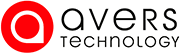 2020г.Торговый зал Эксперт в работе в режиме РЕСТОРАНАСценарий работы Администратора в режиме РесторанаОткрытие текущей смены на кассеВнесение и изъятие наличных в кассеУчет рабочего времениУправление торговым залом ЭкспертСообщения. Администратор может проинформировать сотрудников заведения отправив сообщения в Торговый залПерезапуск и выключение системыПоиск счетаРучной ввод скидкиАвтоматический ввод скидки и клиентаСделать активным стол с распечатанным счетомУдалить блюдо или несколько блюд из столаПредоплата столикаРазделить счетПеренос столика или части блюдКомментарий к счету или блюду на кухнюОтложенный заказ блюдаСменить официанта, обслуживающего столСменить цех для приготовления блюдЗум и подробности счетаКурс блюд для приготовленияМодификаторы блюдПрайс листОтчеты по терминалуОбщие отчеты по терминалуЧек коррекцияЗакрытие и расчет столовЗакрытие стола с комбинированной оплатой чекаЗакрытие текущей смены кассыСценарий работы Официанта в режиме РесторанаРегистрация Официанта в системеОбслуживание столаПечать счета для клиентаСценарий работы Администратора в режиме РесторанаОткрытие текущей смены на кассеЗарегистрируйтесь на главном экране с помощью личной карты или личного кода сотрудника заведения -регистрация сотрудника картой проведенной через считыватель карт на мониторе
 -регистрация сотрудника личным кодом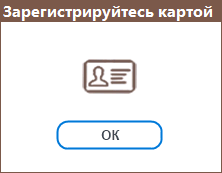 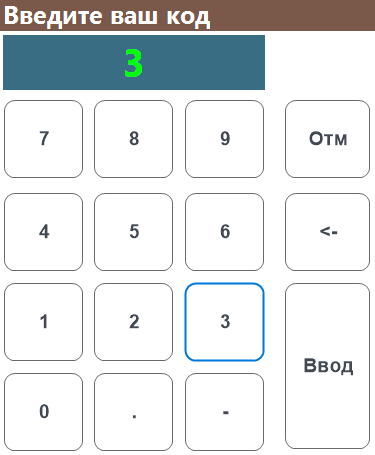  -если у сотрудника присутствует личный пароль, система попросит ввести его после ввода личного кода сотрудника или после регистрации картой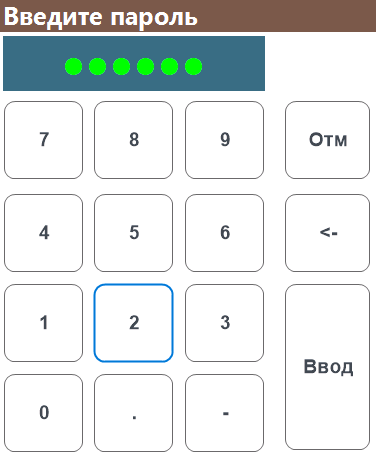 После регистрации, система предложит вам открыть смену- ДА открыть смену, НЕТ войти в систему без открытия смены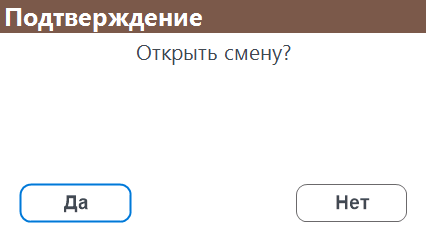 После открытия смены, кассовая система распечатает вам отчет об открытии смены и начнется отчет счетчика работы текущей смены на Кассе -Отчет об открытии смены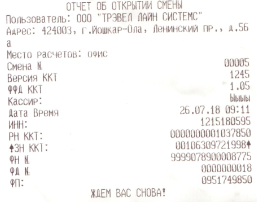  -счетчик работы текущей смены (работа текущей смены не может превышать 24 часа)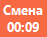 Внесение и изъятие наличных в кассеЕсли требуется учет внесения и изъятие разменных денежных средств в кассе, после открытия смены нажимаем на нижней панели кнопок наличные в кассе и вносим сумму размена для кассира (если не требуется, пропустите этот шаг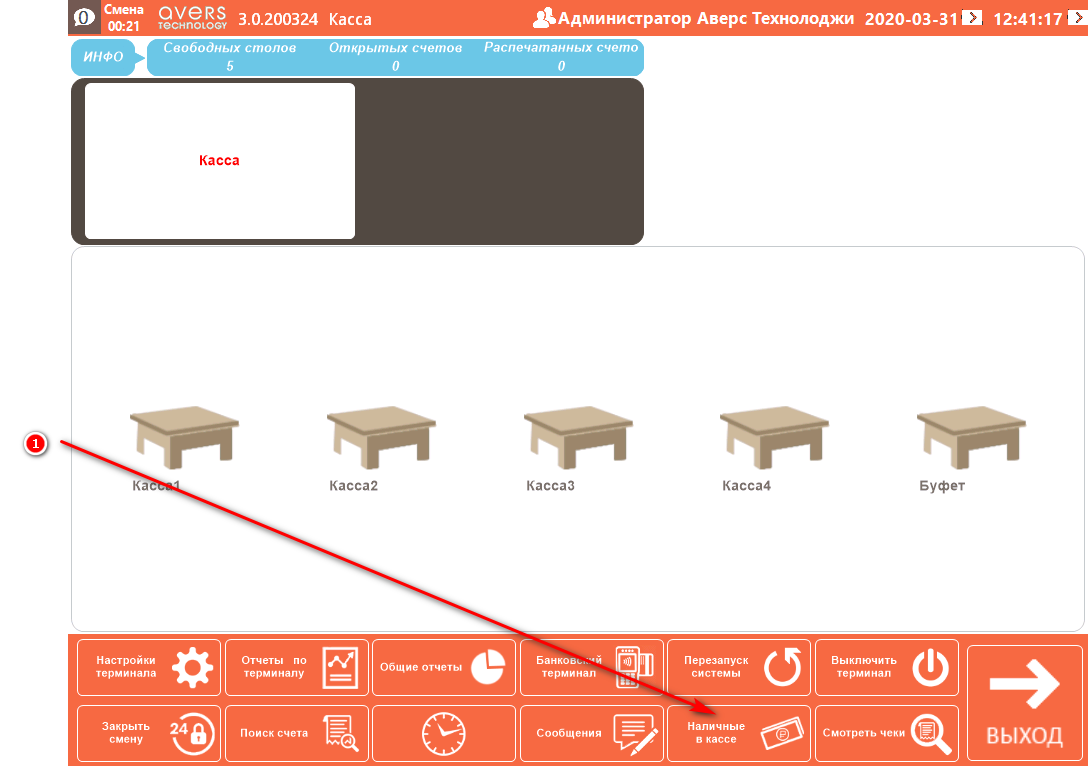 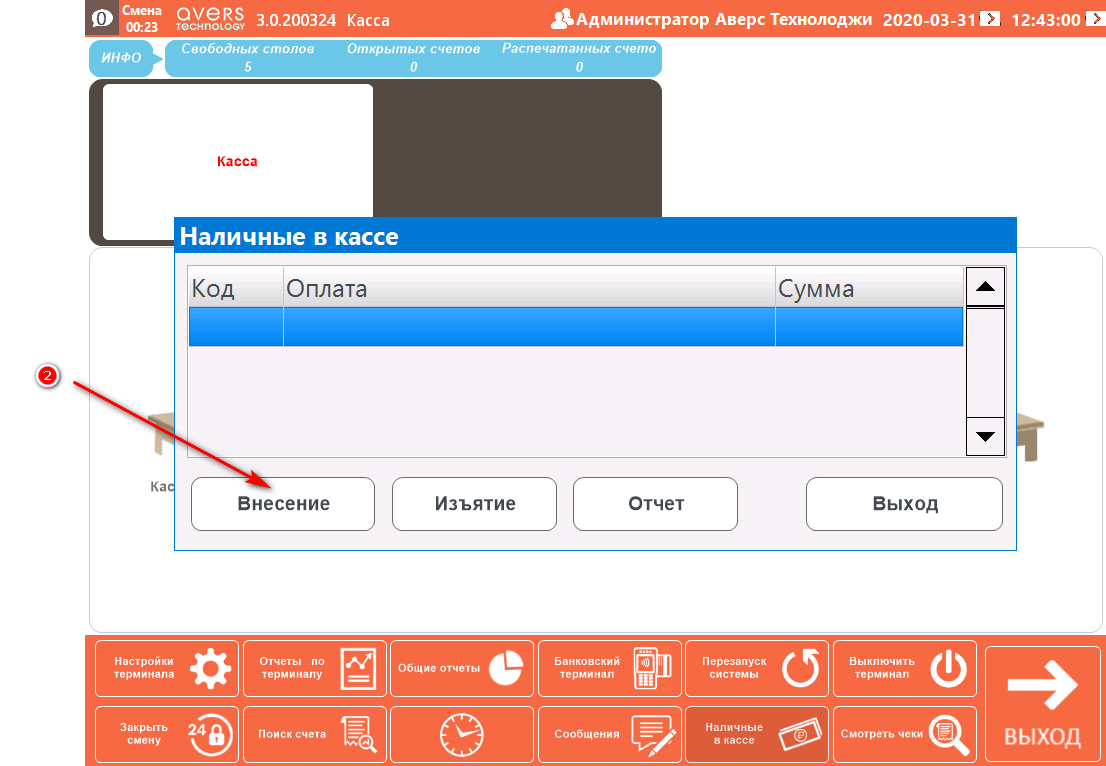 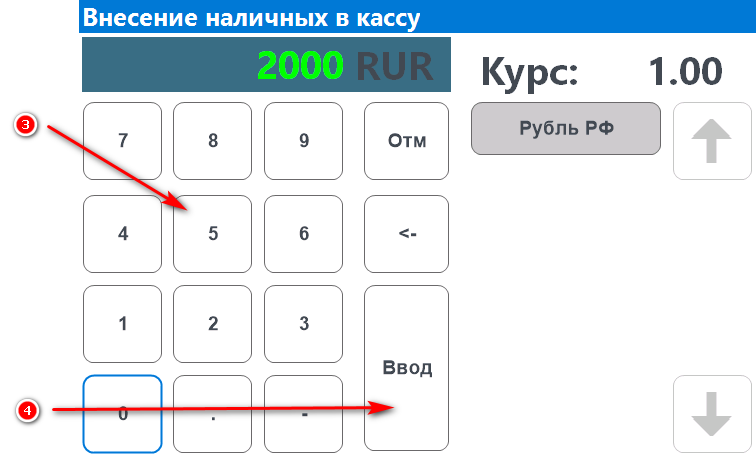 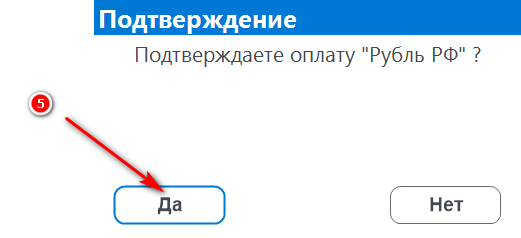 Нажать кнопку Наличные в кассеНажать на кнопку ВНЕСЕНИЕВвести сумму размена в калькулятореНажать ВВОДПодтвердить внесениеТеперь у нас в наличных в кассе сумма с учетом внесенной разменной суммы
В конце смены изъять всю сумму наличных после проверки наличных в кассе.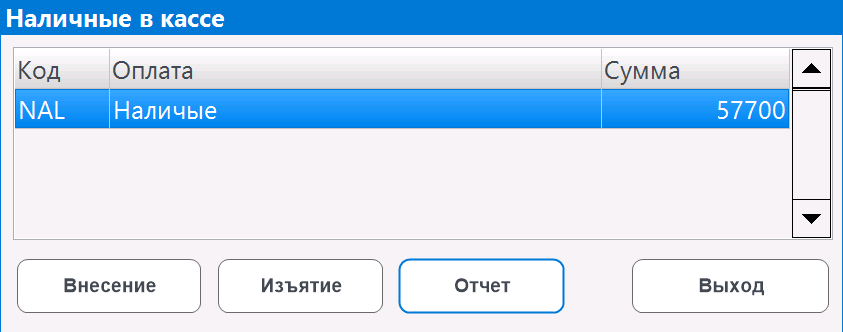 При необходимости есть Отчет по внесению и изъятию в который так же входит наличные сумму пробитые через кассу в течении дня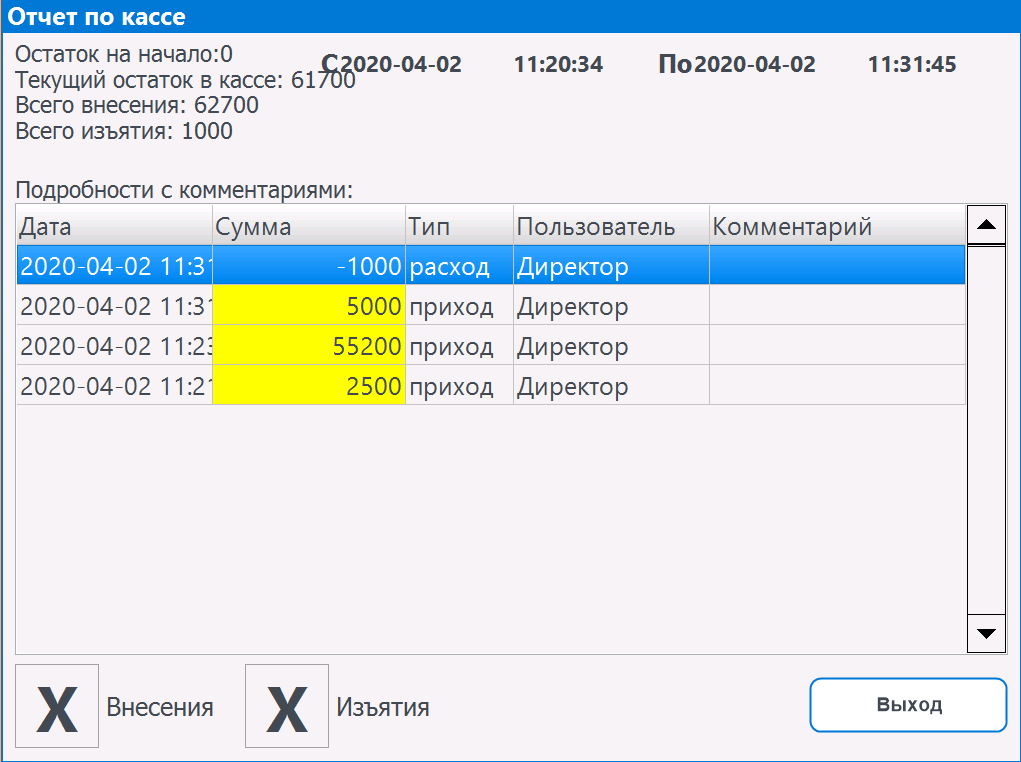 Учет рабочего времениПри использовании модуль Учет рабочего времени при регистрации сотрудника система выводит сообщение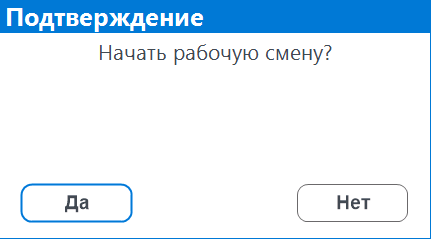 Начинается отчет текущей смены зарегистрированного сотрудника
Управление текущими сменами сотрудников доступен для Администратора заведения, на панели меню - 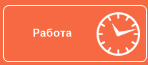 При нажатии на Работу открывается окно управление рабочими сменами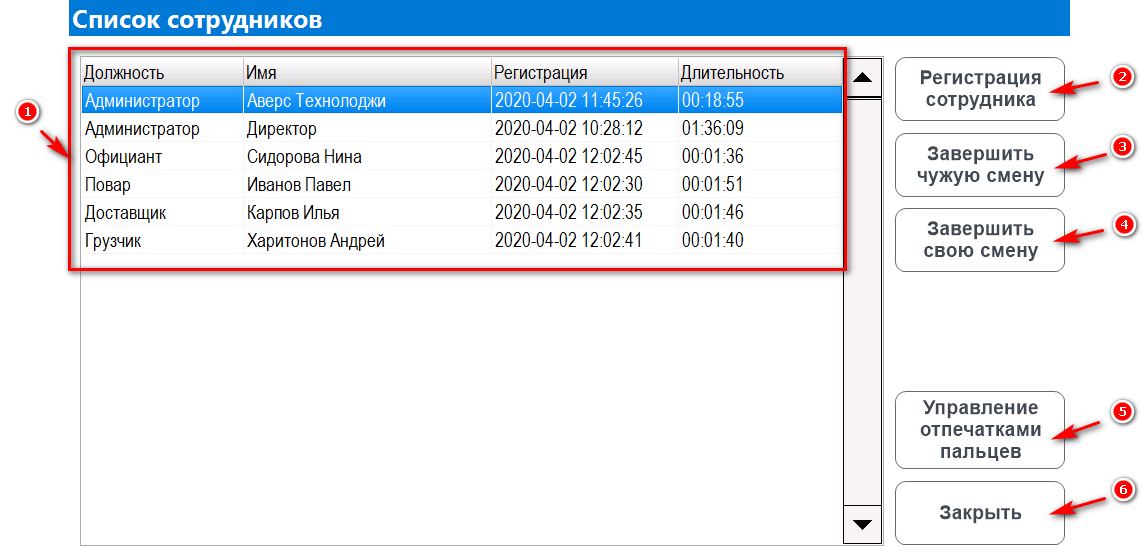 Текущие рабочие смены сотрудников Регистрация рабочей смены сотрудникаЗавершить рабочую смену выбранного сотрудникаЗавершить свою рабочую сменуУправление модулем отпечатков пальцев (в случае его отсутствия кнопка не активна)Закрыть окно(Отчет по сменам сотрудников делается в портале Отчеты)Управление торговым залом Эксперт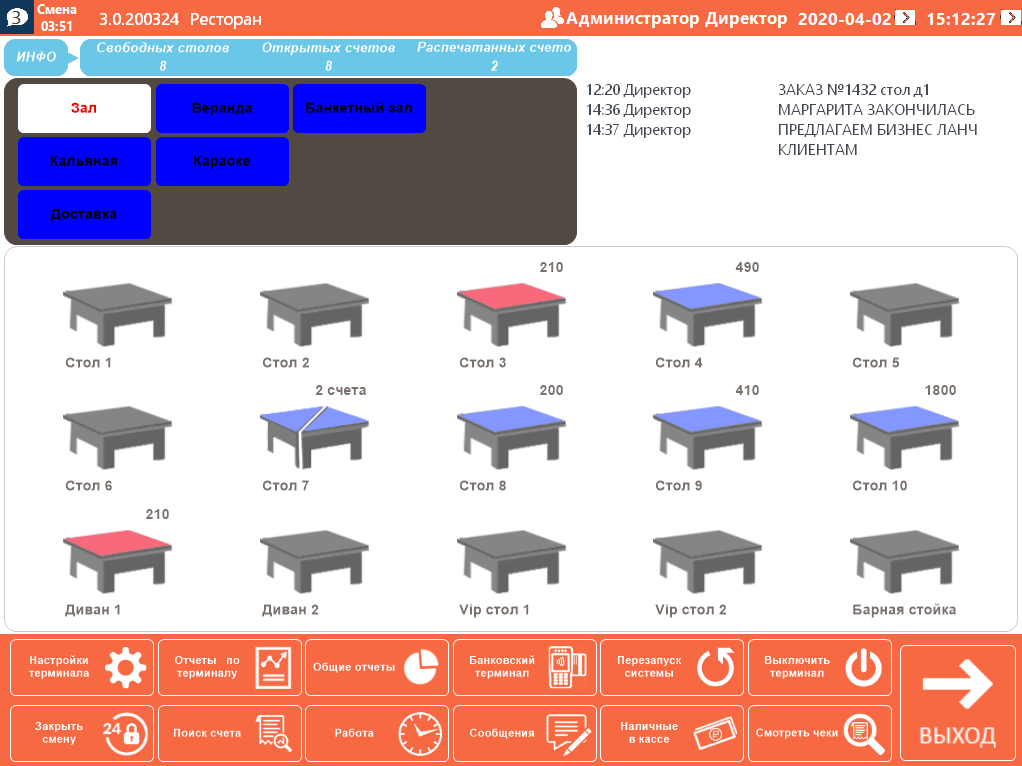 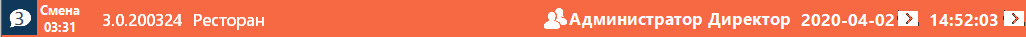 Контролируйте текущую смену, не превышайте 24 часа работы смены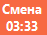 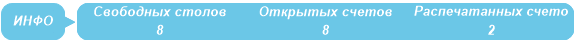 Получайте информацию в реальном времени о количестве Свободных столов, Открытых счетов, Распечатанных счетов для клиента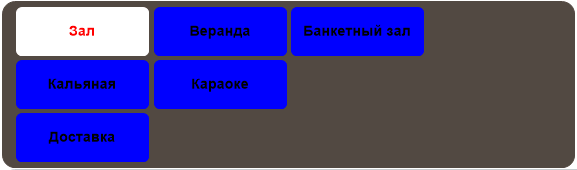 Количество залов заведения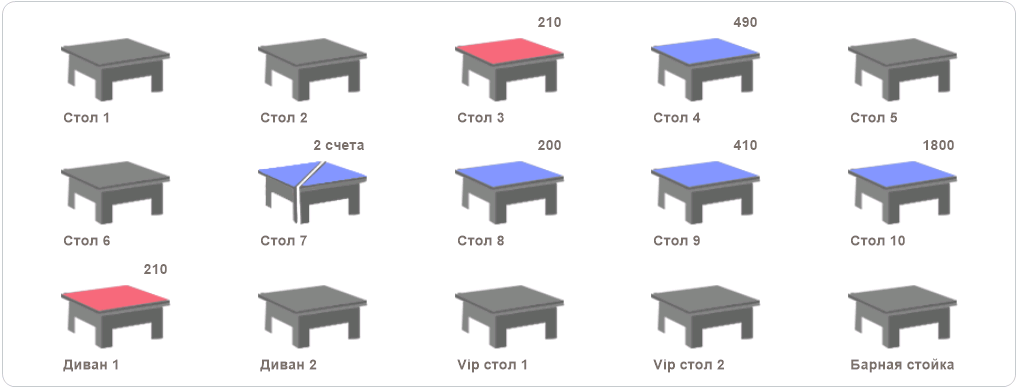 Сетка расположения и нумерация столов - Свободный стол     - Занятый стол с информацией о сумме счета стола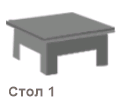 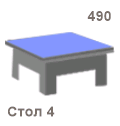  - Стол с распечатанным предчеком  - Стол с раздельными счетами клиентов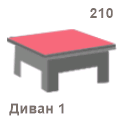 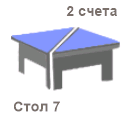 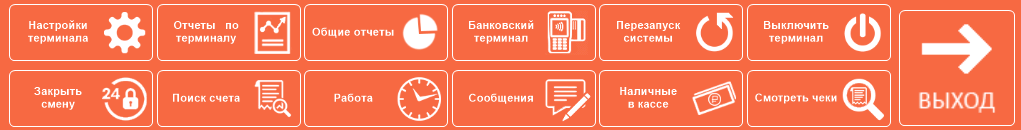 Административная панель Торгового зала Эксперт - внутренние Настройки заведения, настраиваются индивидуально под нужды заказчика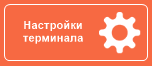  - кнопка Закрытия смены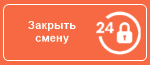  - кнопка Отчеты по терминалу (если в заведении больше чем один официантский терминал, выводят в печать отчеты о действиях и сумм на этом терминале)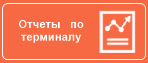  - кнопка Поиск счета по его номеру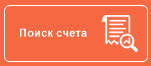  - кнопка Общие отчеты (если в заведении больше чем один официантский терминал, выводятся в печать о действиях и сумм со всех терминалов)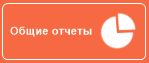  - кнопка Работа учет рабочего времени сотрудников заведения - кнопка Банковский терминал управление банковским терминалом при интеграции с системой Эксперт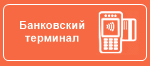  -кнопка Сообщение отправить сообщение сотрудникам заведения (отобразится в сетке сообщения всех торговых залов заведения)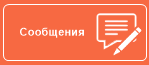  - кнопка Перезапуск системы перезагрузка торгового зала в случае сбоя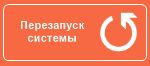  - кнопка Наличные в кассе счетчик оборота денежных средств кассы, позволяет вносить и изымать денежные средства (при выдаче кассиру денежных средств для сдачи, изъятия денежных средств по ходу работы кассы и прочее)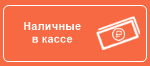  - кнопка Выключить терминал завершает работу терминала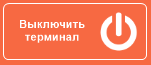  - кнопка Смотреть чеки просмотр закрытых чеков за текущую смену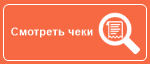  - кнопка Выход завершить действия зарегистрированного сотрудника назад в окно регистрации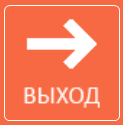 Сообщения. Администратор может проинформировать сотрудников заведения отправив сообщения в Торговый зал
Отправить сообщение можно нажав на кнопку на панели , откроется окно управлением сообщений

Добавить новое сообщение
Удалить выбранное сообщение
Выход их окна работы с сообщениями

После нажатия кнопку добавить, система выводит виртуальную клавиатуру для написания сообщения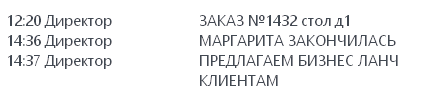 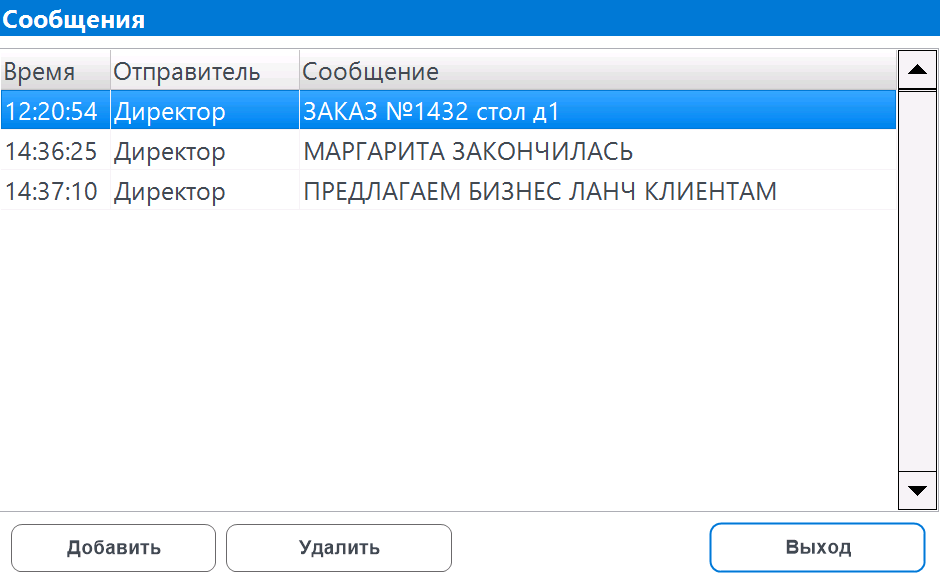 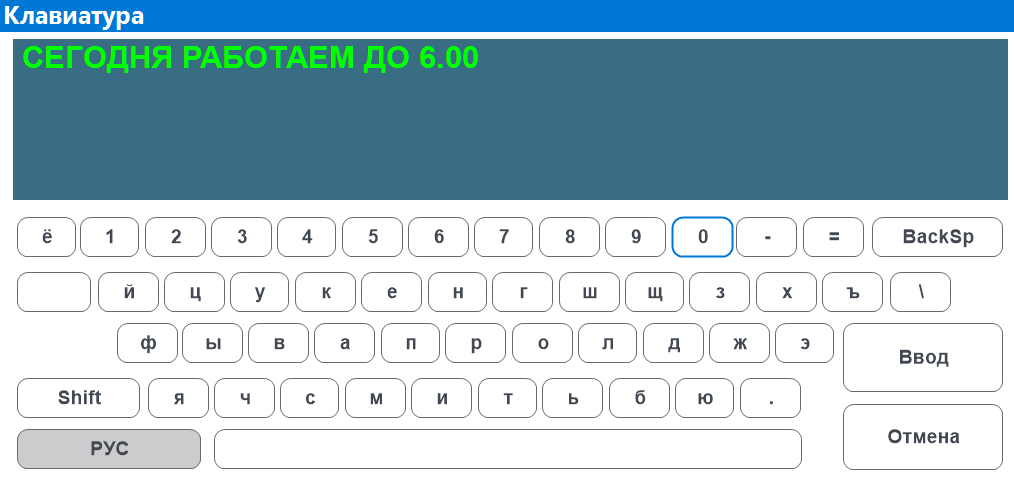 Перезапуск и выключение системы - Перезагрузить Торговый зал
 - Выключить терминалПоиск счетаФункция для кассира заведения который закрывает столы
Если в вашем заведении много столов и официант приносит счета для закрытия столов кассиру, введя номер счета который отображается у нас в предчеке, мы можем его сражу открыть
 - Нажимаем кнопку Поиск счета, вводим его номер и стол автоматически откроется.Ручной ввод скидки
1. Выбираем товары на которые нам нужно сделать скидку
2. Нажимаем кнопку скидку на панели кнопок
3. Выбираем нужную нам скидку
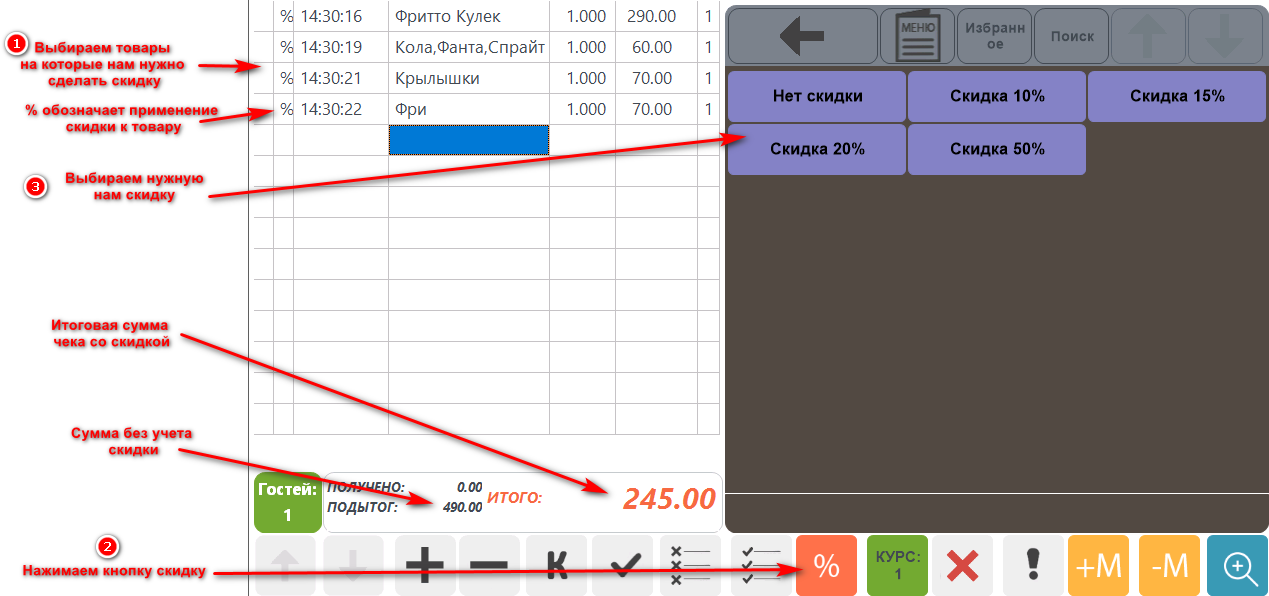 Автоматический ввод скидки и клиентаАвтоматические скидки настраиваются на:
Определенные товары
На заданное время
На группу товаров или конкретный цехАвтоматическая скидка картой или для постоянного гостя
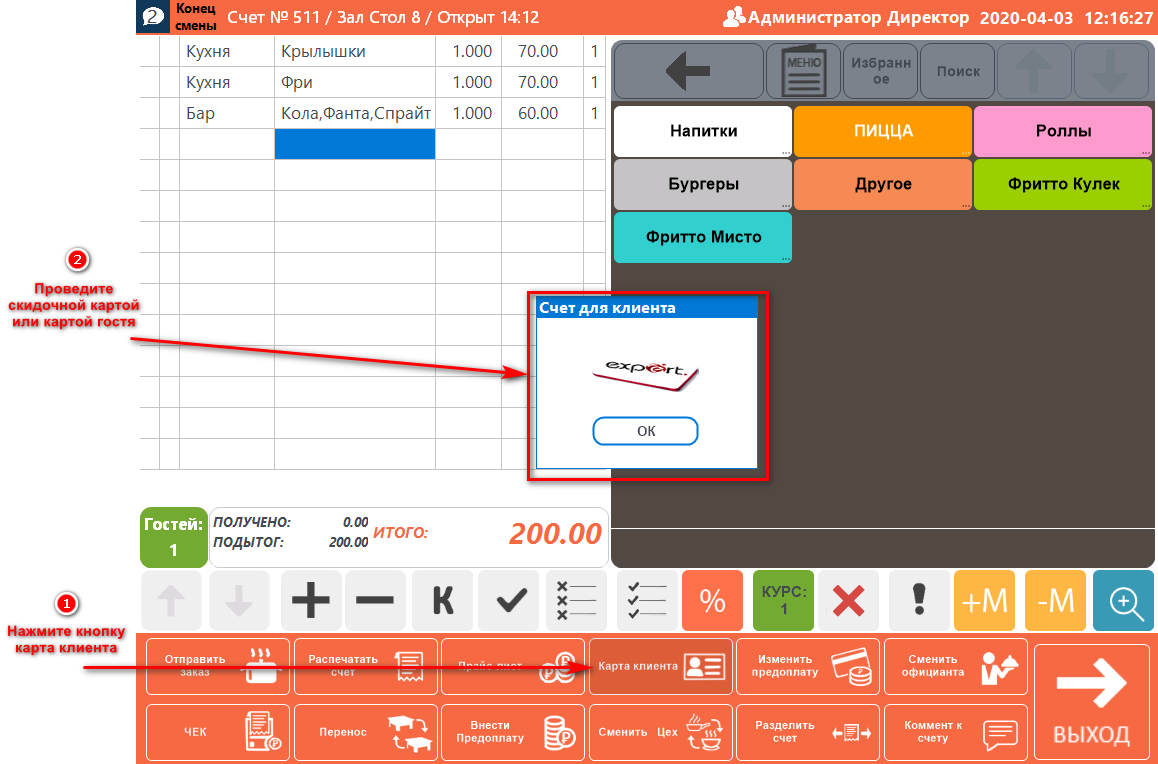 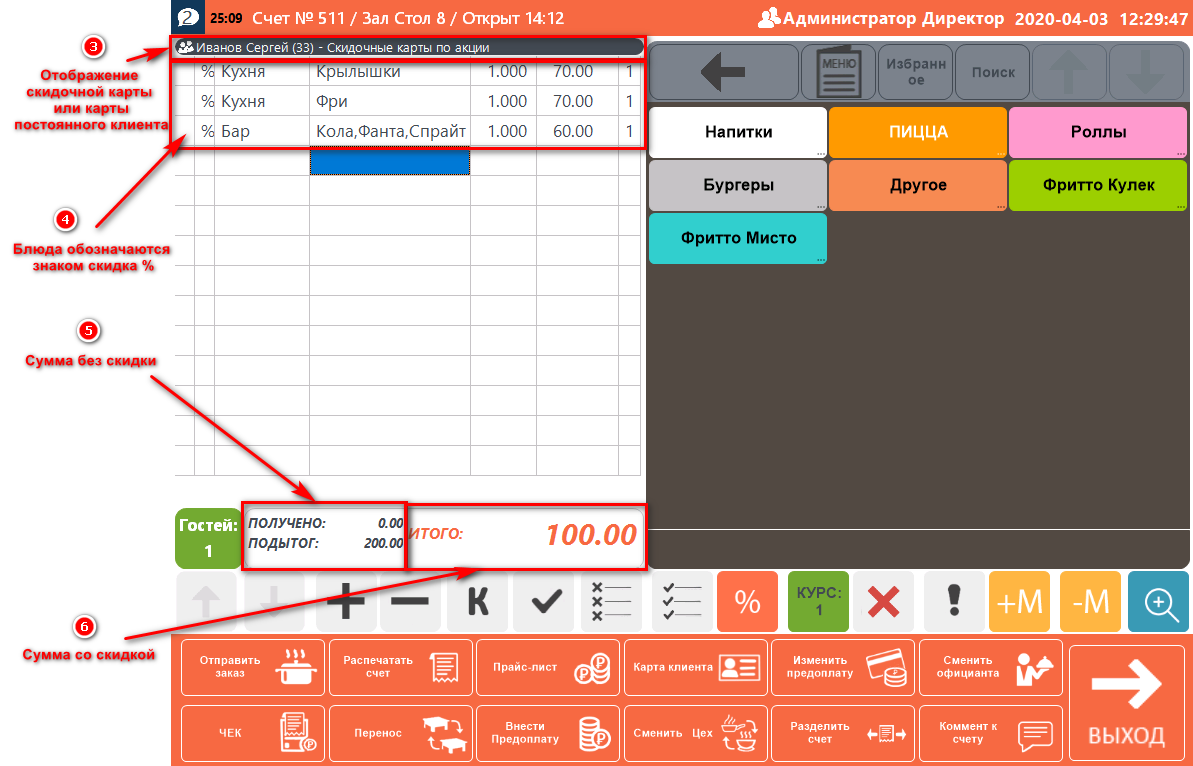 Нажать кнопку Карта клиентаПровести через картридер Карту клиентаОтобразится скидочная карта или карта постоянного клиентаНа блюдах появится скидочный знак %Сумма без скидкиСумма со скидкойДля удаления автоматической скидки или карты постоянного гостя нажмите на  
И подтвердите отмену 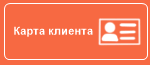 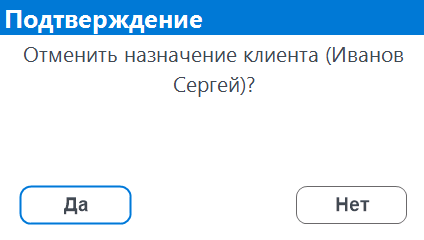 Сделать активным стол с распечатанным счетомЗайти в стол с распечатанным счетом
 нажать на кнопку распечатать счет  и система выведет сообщение
 подтвердить отмену печати счета
Стол станет активным для дальнейшего приема заказов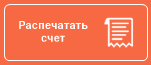 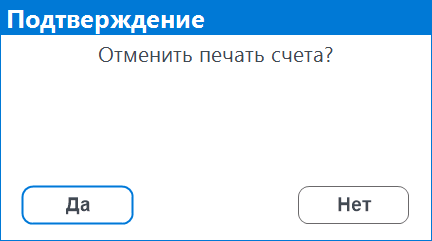 Удалить блюдо или несколько блюд из стола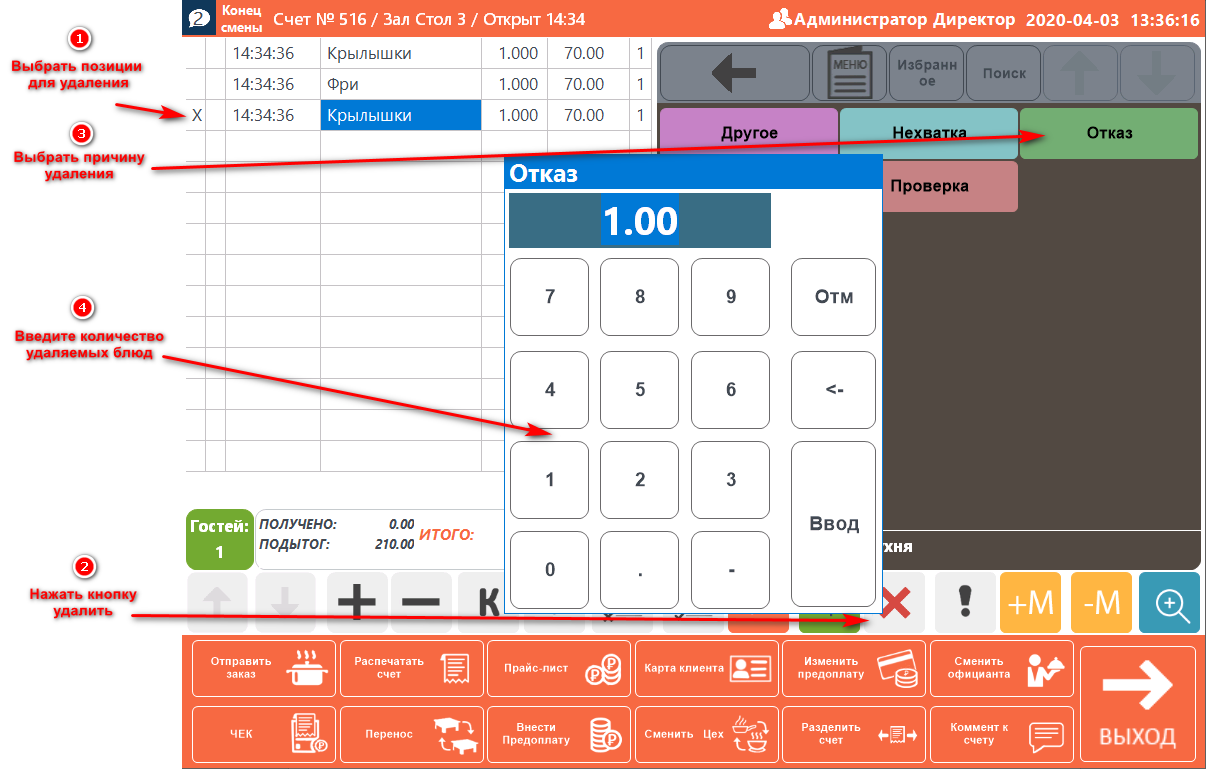 Выбрать нужные позиции для удаленияНажать кнопку удалить 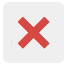 Выбрать причину удаления 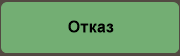 Ввести количество удаляемых блюд (по умолчанию удалит количество, которое выбрано)
В удалённом блюде появится прочерк и пустая ячейка в количестве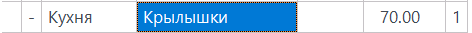 Предоплата столикаЕсли в вашем заведении предусмотрена предоплата заказанного столика, мы можем ее внести в счет.Заходим в столик, нажимаем кнопку Внести предоплату 
Система выдаст нам калькулятор предварительной оплаты счета
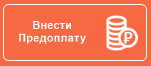 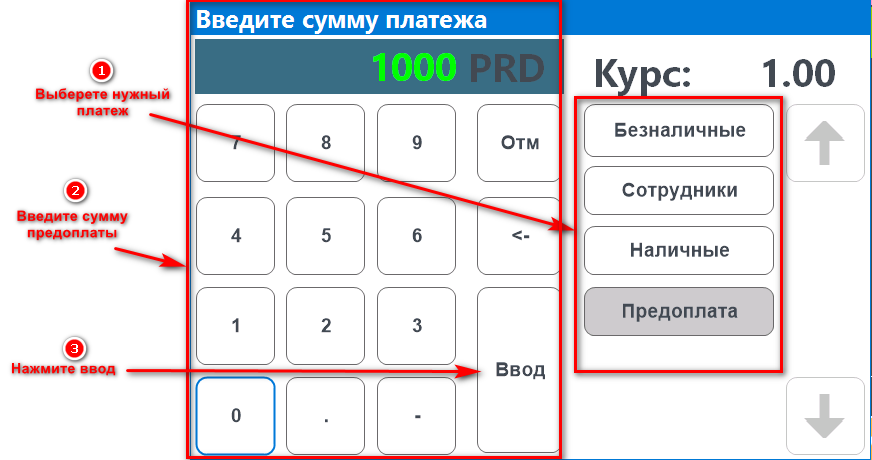 Выберете нужный платеж ПредоплатыВведите сумму предоплатыНажмите ввод
Видим в строке получено нашу предоплату
При закрытии стола, система попросит доплатить сумму с учетом ранее введенной предоплаты
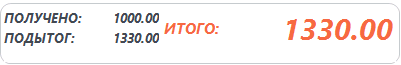 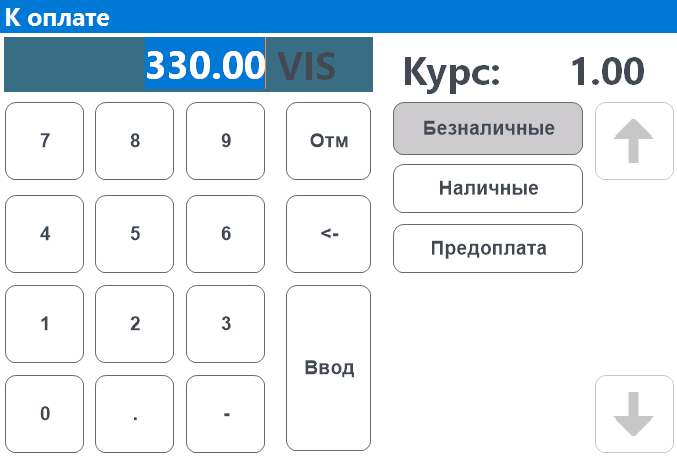 Удалить предоплату можно до закрытия стола нажав на кнопку 
Откроется окно с введенной предоплатой нашего столика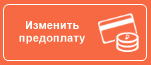 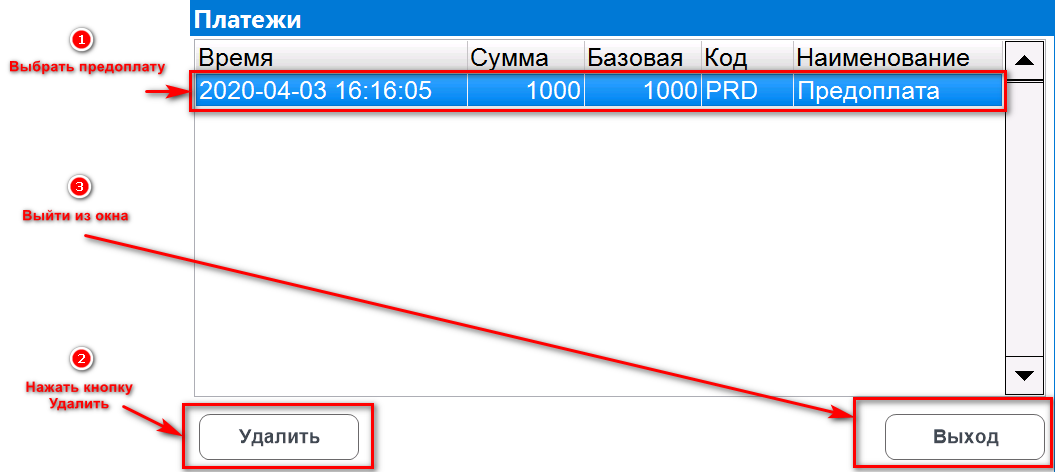 Выбрать предоплатуУдалить ПредоплатуВыйти из окнаРазделить счетЕсли требуется разделить счета на одном столе используем функцию для разделения счетов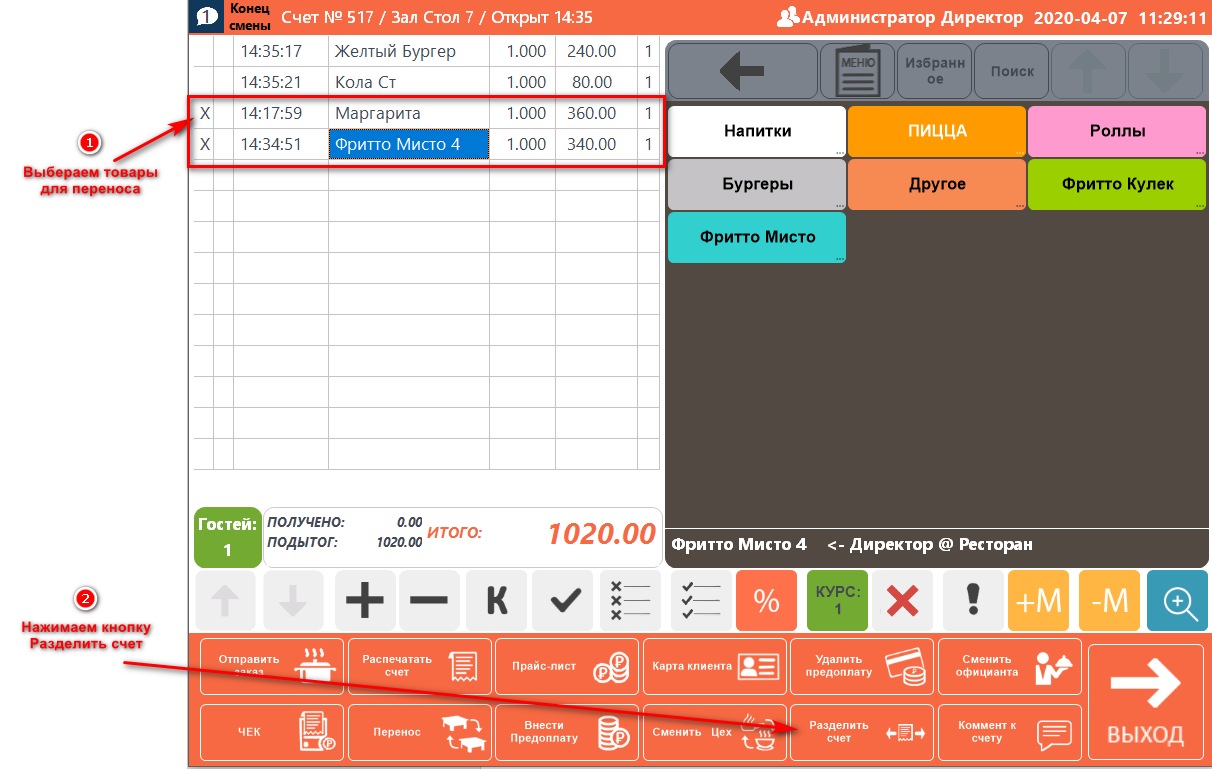 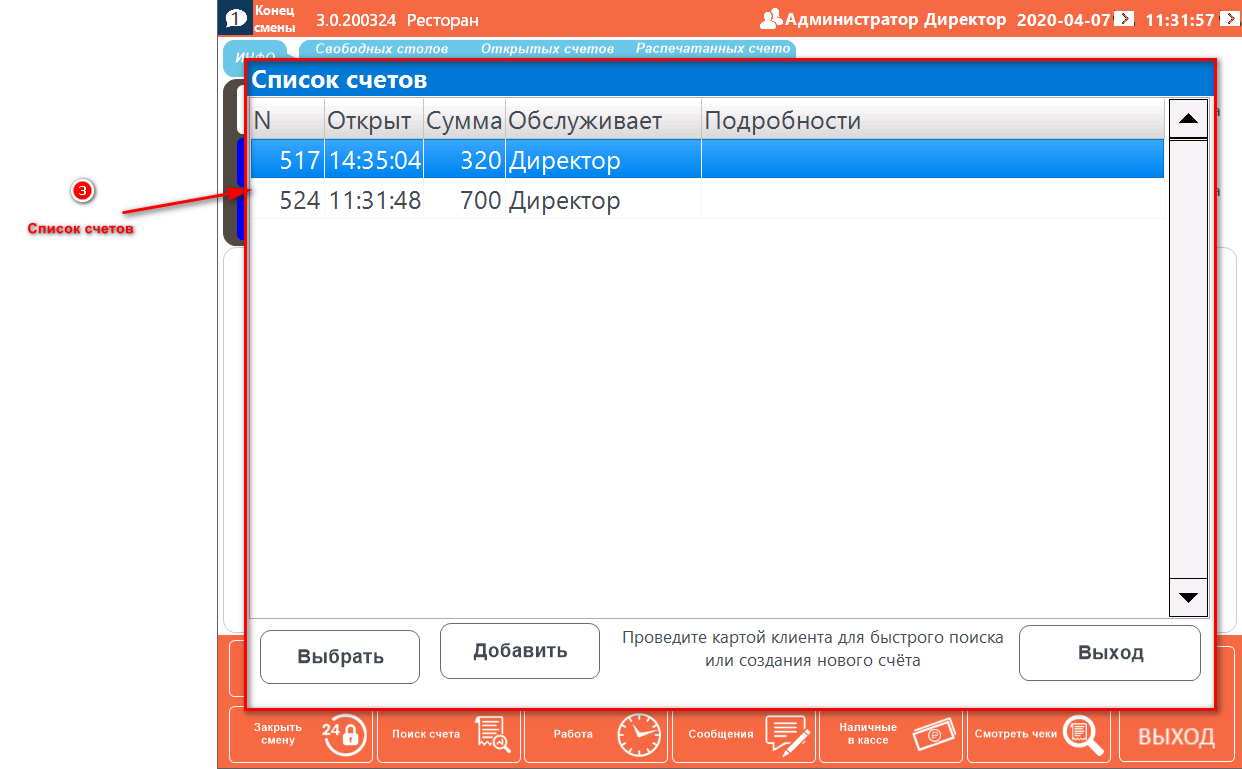 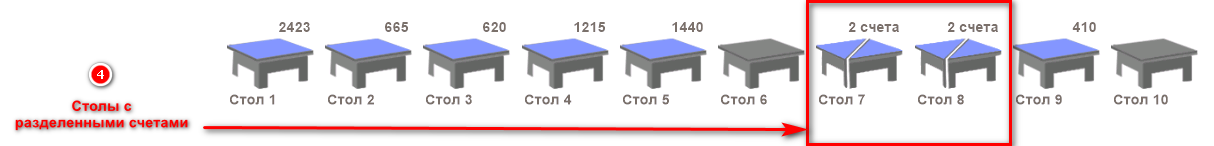 Выбираем Блюда для переноса их в другой счет (без выбора блюд система создаст новый пустой счет)Нажимаем кнопку на панели Разделить счет 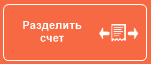 Автоматически разделяются счета в столеСтолы с разделенными счетамиПри входе в стол автоматически выводится окно со списком счетов для выбораПеренос столика или части блюдЗаходим в стол, который нам надо перенести
Нажимаем кнопку Перенос 

После выбора стола происходит автоматический перенос всего стола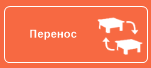 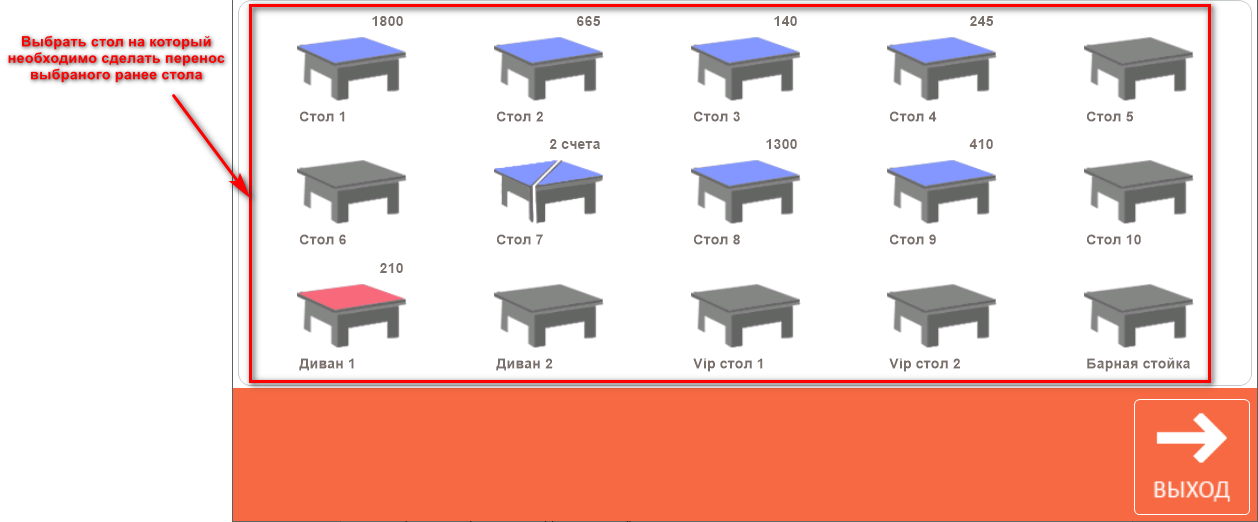 Перенос выбранных блюд из столика
Заходим в стол и выбираем блюда для переноса

Нажимаем кнопку перенос и выбираем стол для переноса выбранных блюд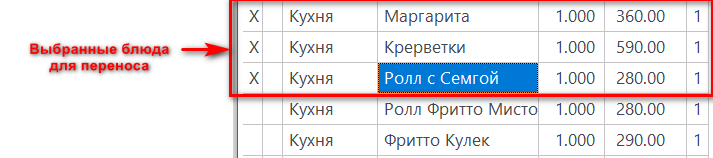 Комментарий к счету или блюду на кухнюКомментарий к счету
Выбираем в системе комментарий к счету

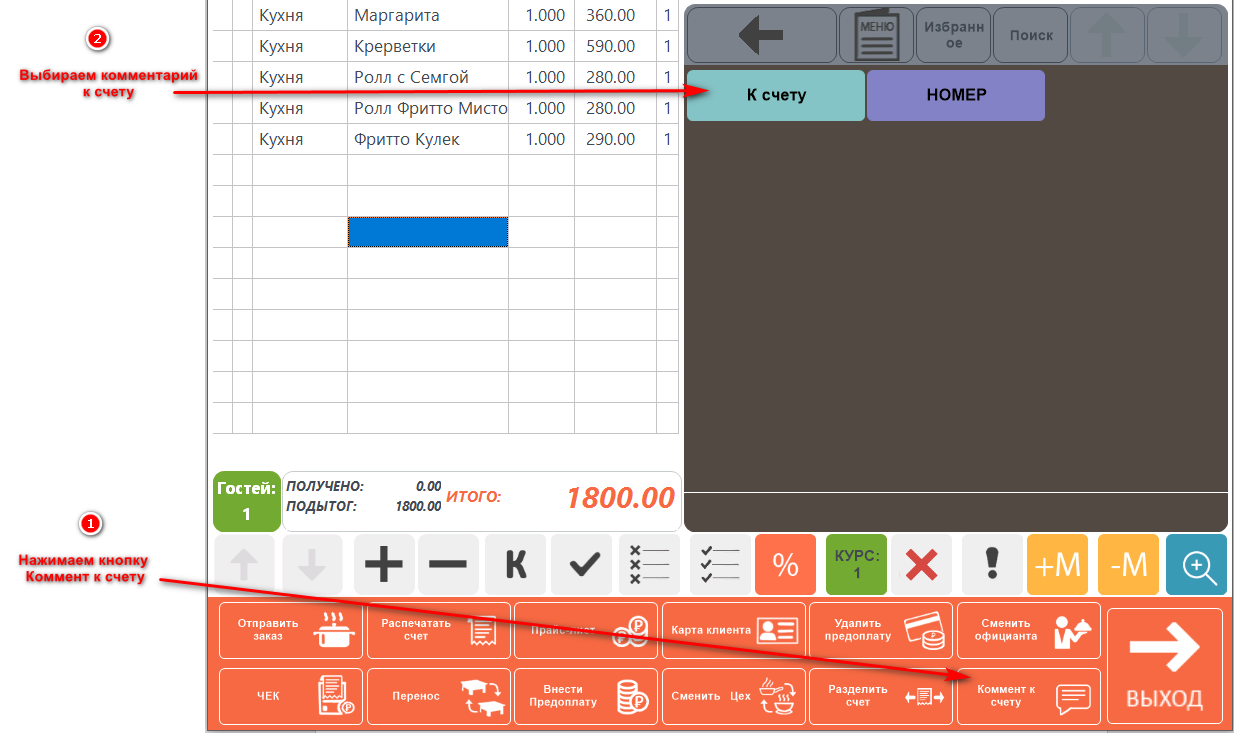 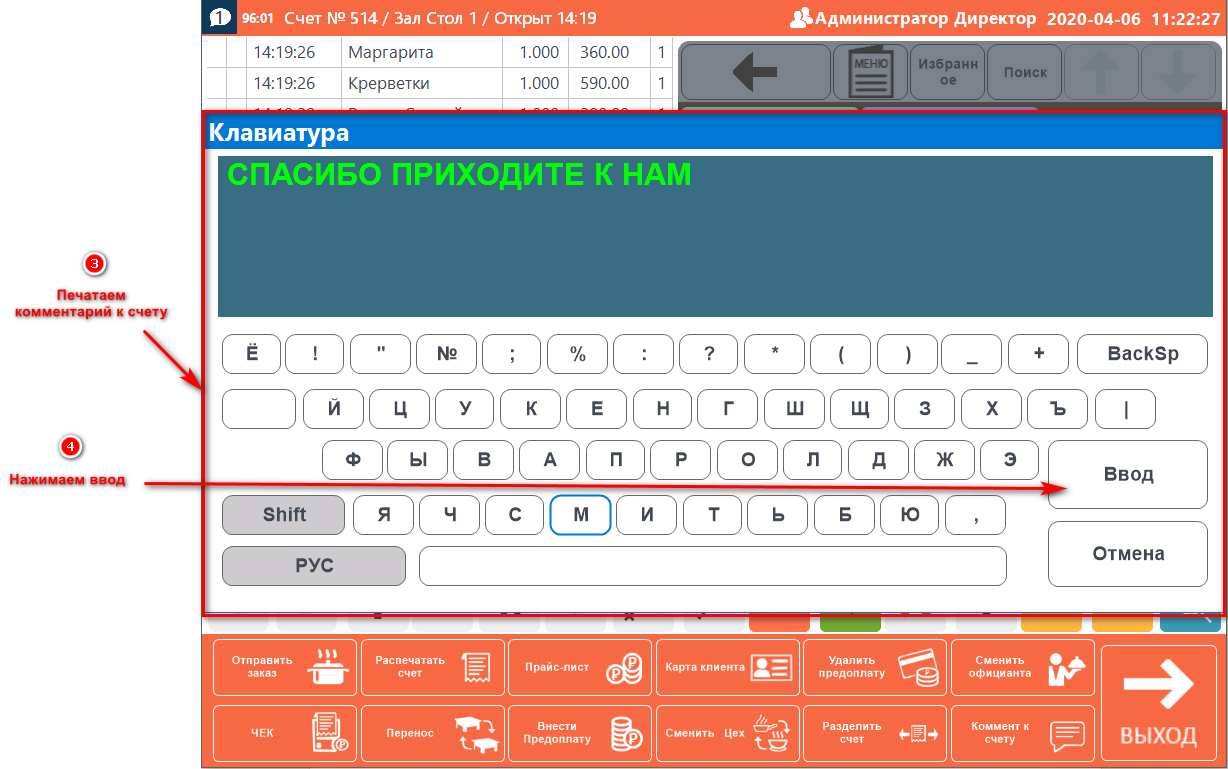 Нажимаем кнопку Комментарий 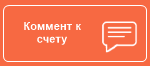 Выбираем комментарий к СчетуВ выпадающем меню клавиатуры печатаем КомментарийНажимаем кнопку ВводВ панели отобразится введенный комментарий к счету

При печати предчека клиенту, введеный комментарий распечатается на бумажном счете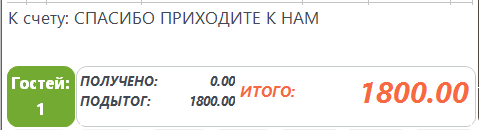 Комментарий к Блюду 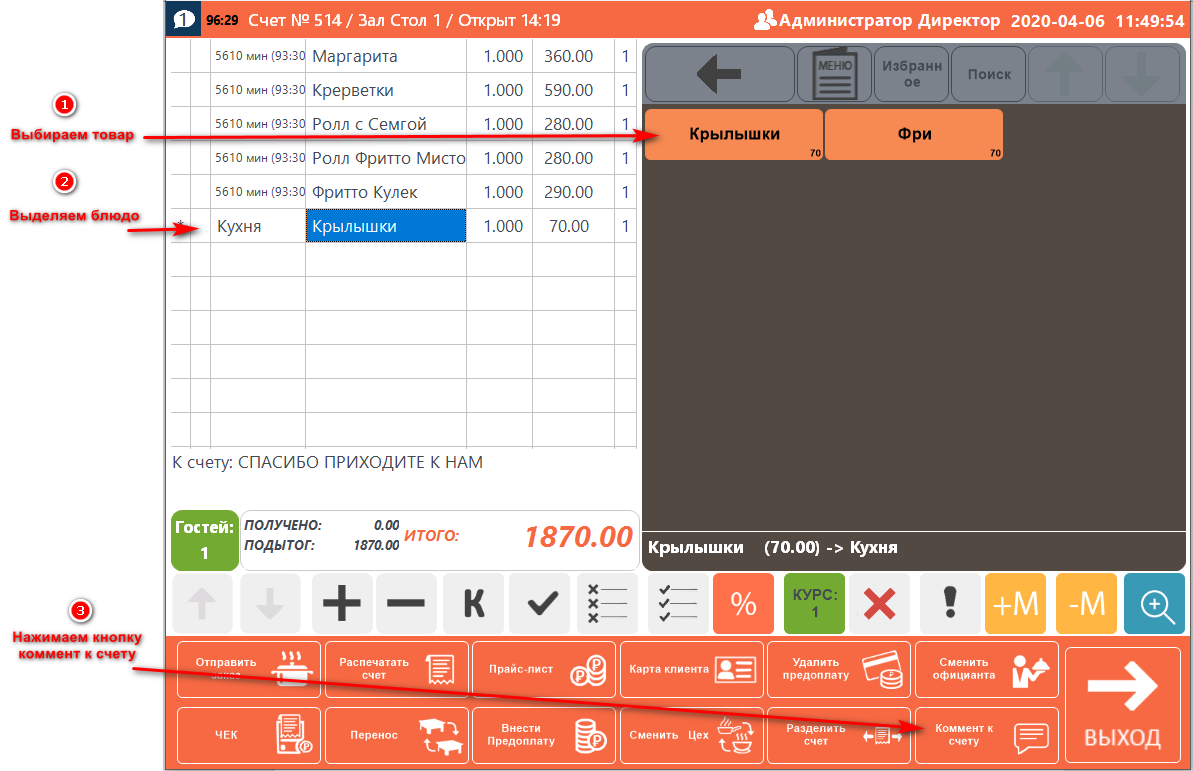 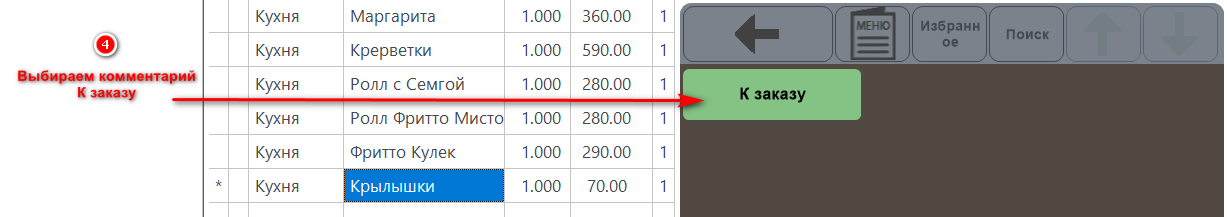 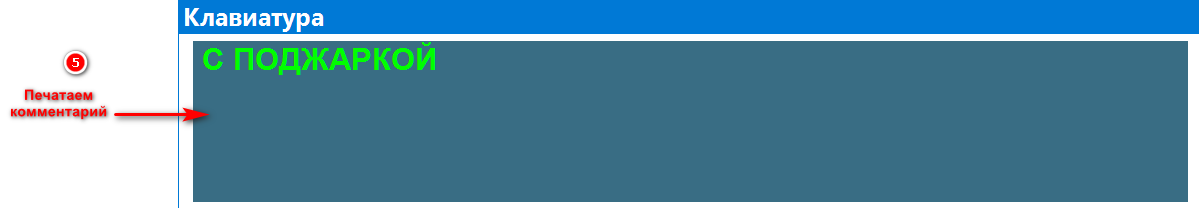 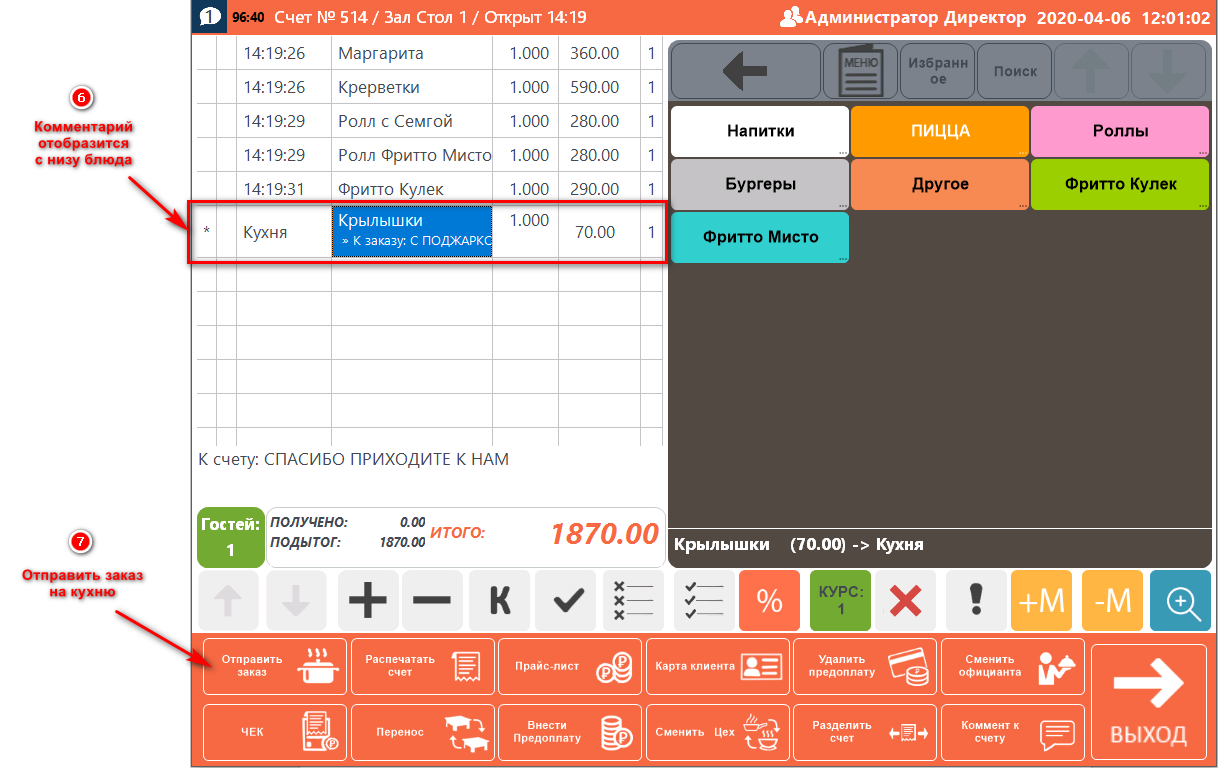 Выбираем в меню заказанное блюдоВыделяем блюдо в меню списка блюдНажимаем на панели кнопку Коммент к счетуВыбираем комментарий к заказуВ выпадающей клавиатуре печатаем комментарий к блюду и нажимаем вводКомментарий отобразится в нижней части нашего блюдаОтправить заказ в работуПри печати заказа на принтере или мониторе кухни, отобразится наш комментарий к блюдуОтложенный заказ блюдаПри выборе блюд мы можем отметить блюда которые пока не надо готовить
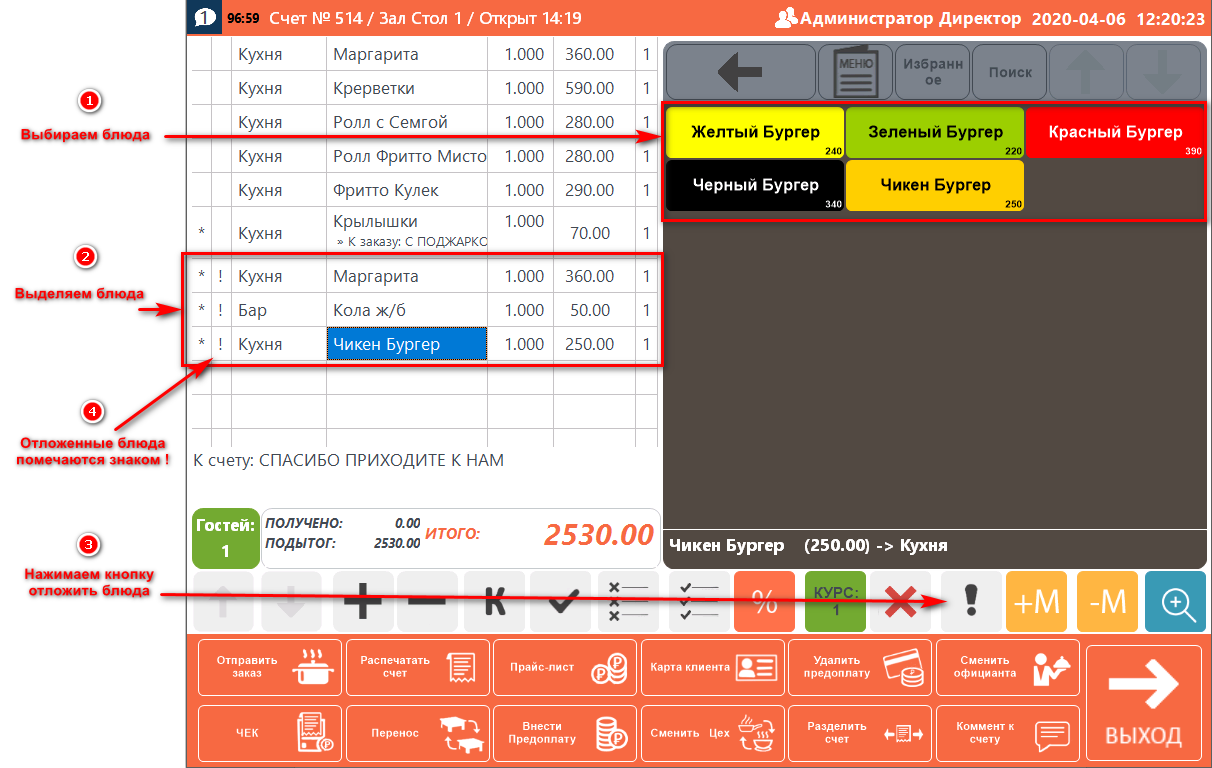 Выбираем блюда которые надо отложить и не готовитьВыделяем блюдаНажать кнопку отложенный заказ на панели 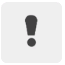 Отложенные блюда помечаются знаком ! отложенный заказДля снятия блюд с отложенным заказом Зайти в стол с отложенными блюдамиВыделить блюдаНажать кнопку отложенный заказ на панели Выйти из столаЗаказы отправятся на печать или монитор готовки блюдСменить официанта, обслуживающего столЗаходим в стол для смены официанта
Нажимаем на панели кнопку Сменить официанта 
В выпадающем меню выбираем нового сотрудника обслуживающего стол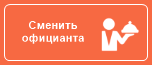 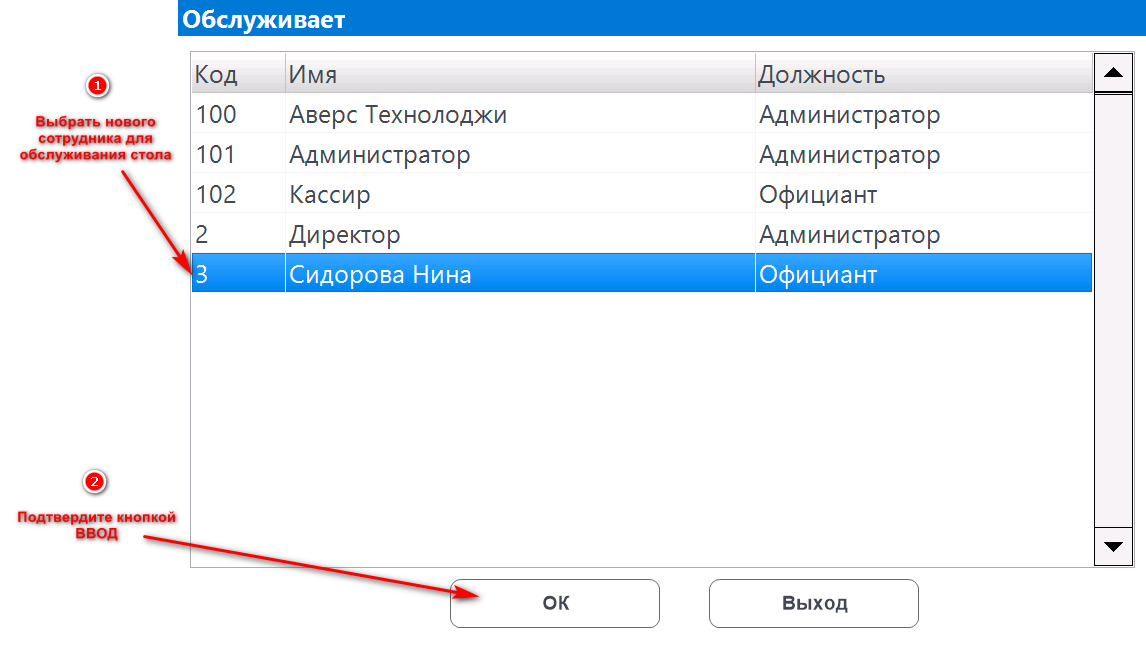 Выбрать нового сотрудника для обслуживания стола в выпадающем менюПодтвердите смену сотрудника 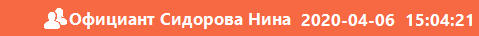 Сменить цех для приготовления блюдПри вводе заказа мы можем изменить цех для приготовления блюд
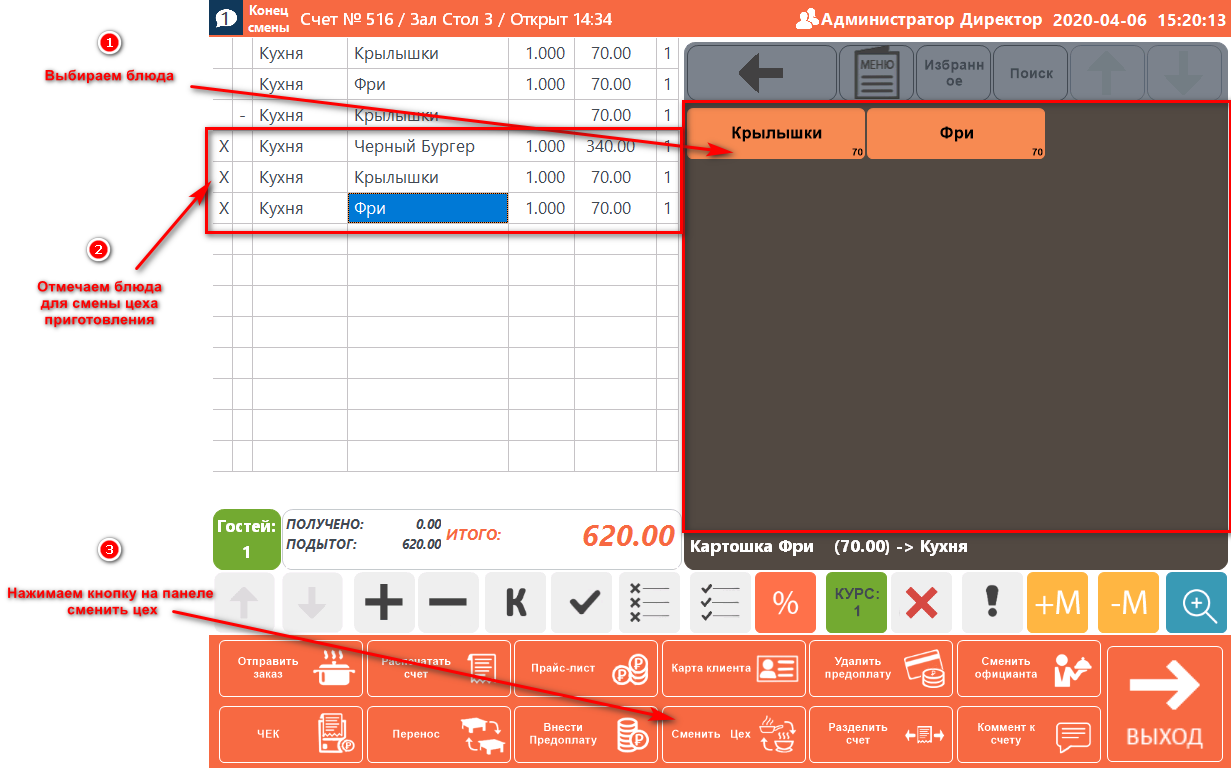 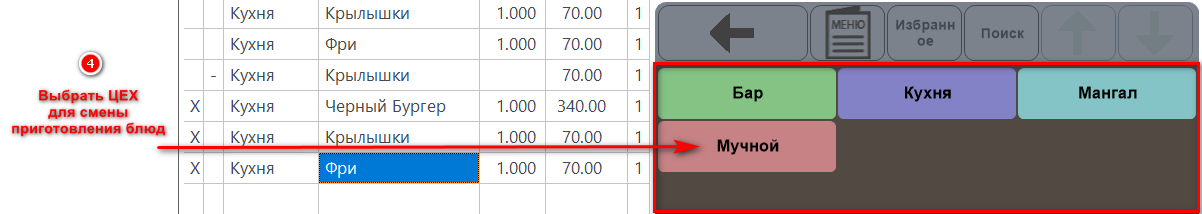 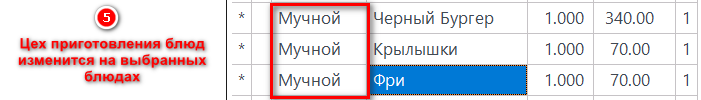 Выбираем блюда заказаОтмечаем блюда для смены цеха приготовления блюдНажимаем кнопку на панеле Сменить цех 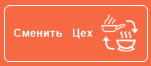 Выбираем новый цех для приготовления блюд У выбранных блюд обновляется цех приготовленияЗум и подробности счетаДля подробной  информации текущем счете клиента, нажать на панели счета кнопку зум 
Раскроется счет с более подробной информацией
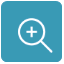 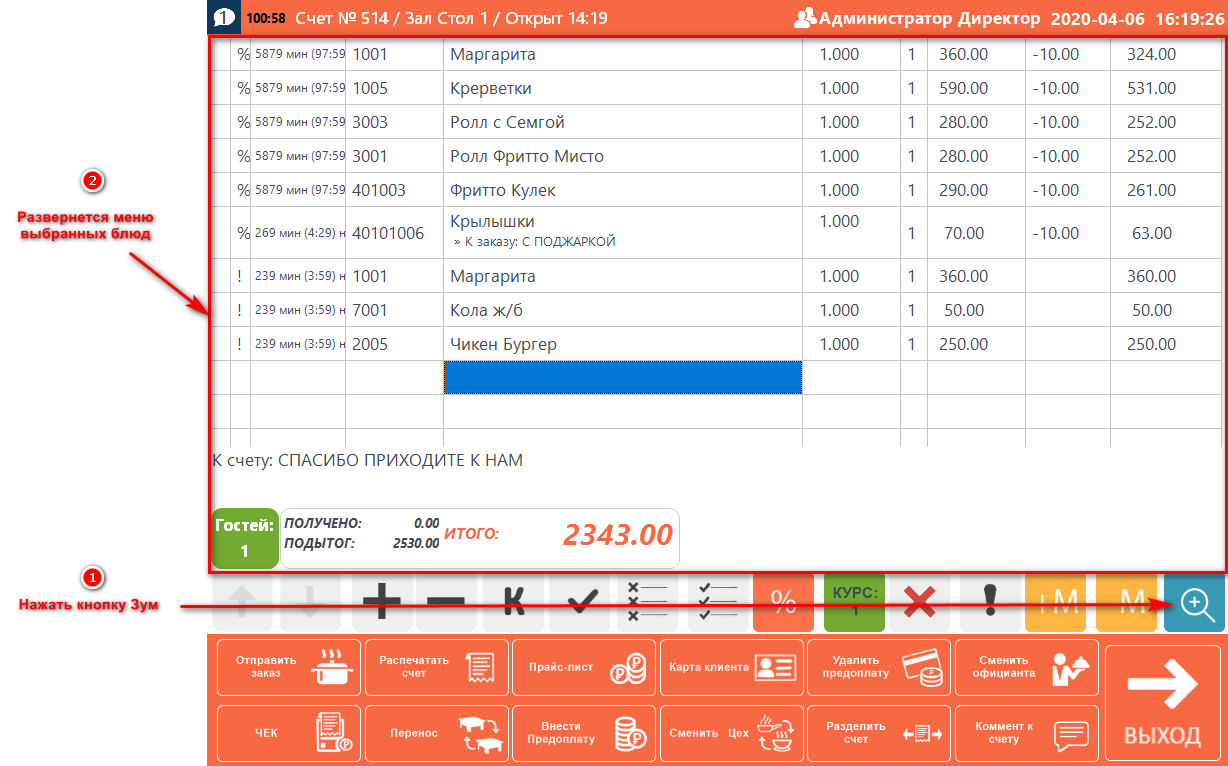 Нажать кнопку ЗумРазвернется меню счета клиентаПовторным нажатием кнопки зум, окно свернется назад в более компактный видКурс блюд для приготовленияКурс используется для подачи блюд по порядку начиная с первого курса
При формировании заказа по умолчанию стоит первый курс, при изменении курса на 2-й следующие блюда идут со вторым курсом и т.д.
Для смены курса используется кнопка на панели счета 
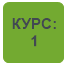 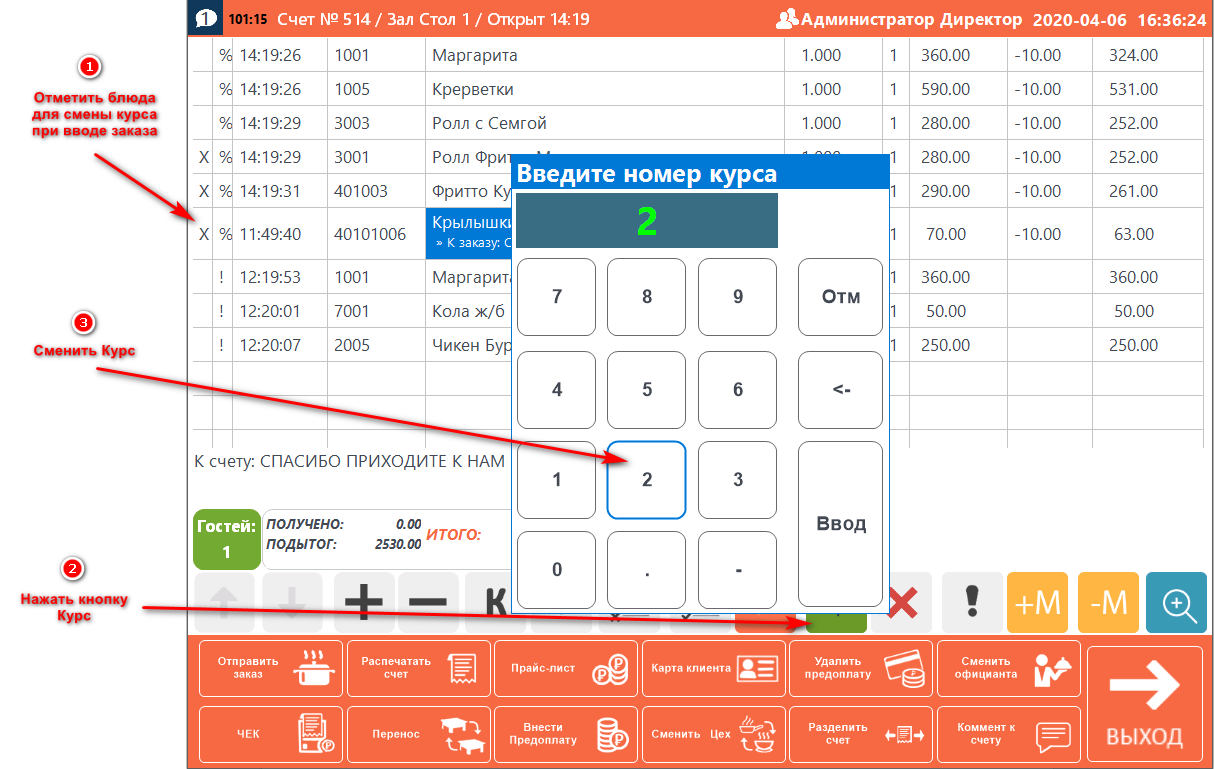 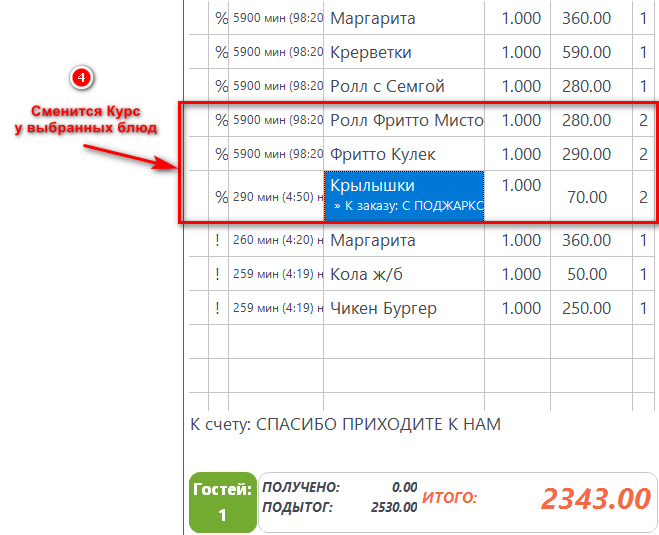 Отметить блюда при вводе заказа на требуется изменить Курс приготовленияНажать на кнопку Курс на панели счетаВвести Курс для выбранных блюд в окне ввода КурсаСменится Курс приготовления у выбранных товаровПроизойдет разделения заказа на чековом принтере цехе приготовления блюд
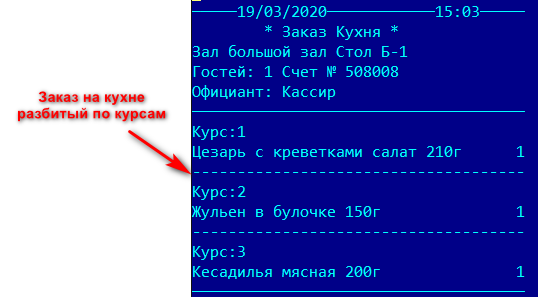 Модификаторы блюдОбязательные и необязательные Модификатор блюд, применяются для информации приготовления и подачи блюд.Необязательные модификаторы могут применятся как:
Товар Вода – со Льдом или Без льда
Блюдо – с выбором соуса для подачи
(настройка желаемых модификаторов производится в модуле Менеджер)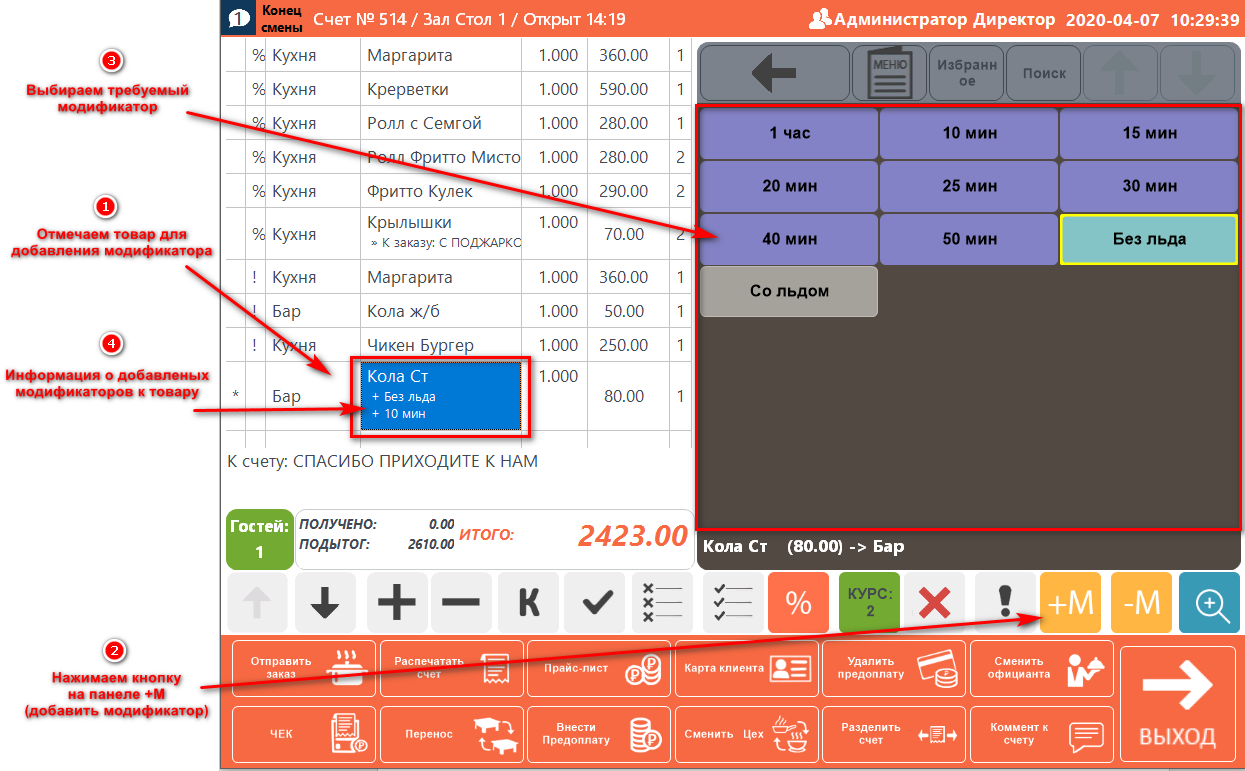 Выбираем товар для добавления модификатораНажимаем кнопку на панеле меню  (добавить модификатор)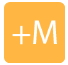 Выбираем доступный и требуемый модификаторИнформация о добавленных к товару модификаторахОбязательные модификаторы могут применятся как:
Товар Вода – обязательно со Льдом или Без льда
Блюдо – обязательно с выбором соуса для подачи
(При выборе товара с обязательным модификатором, система автоматически предлагает выбрать доступный модификатор)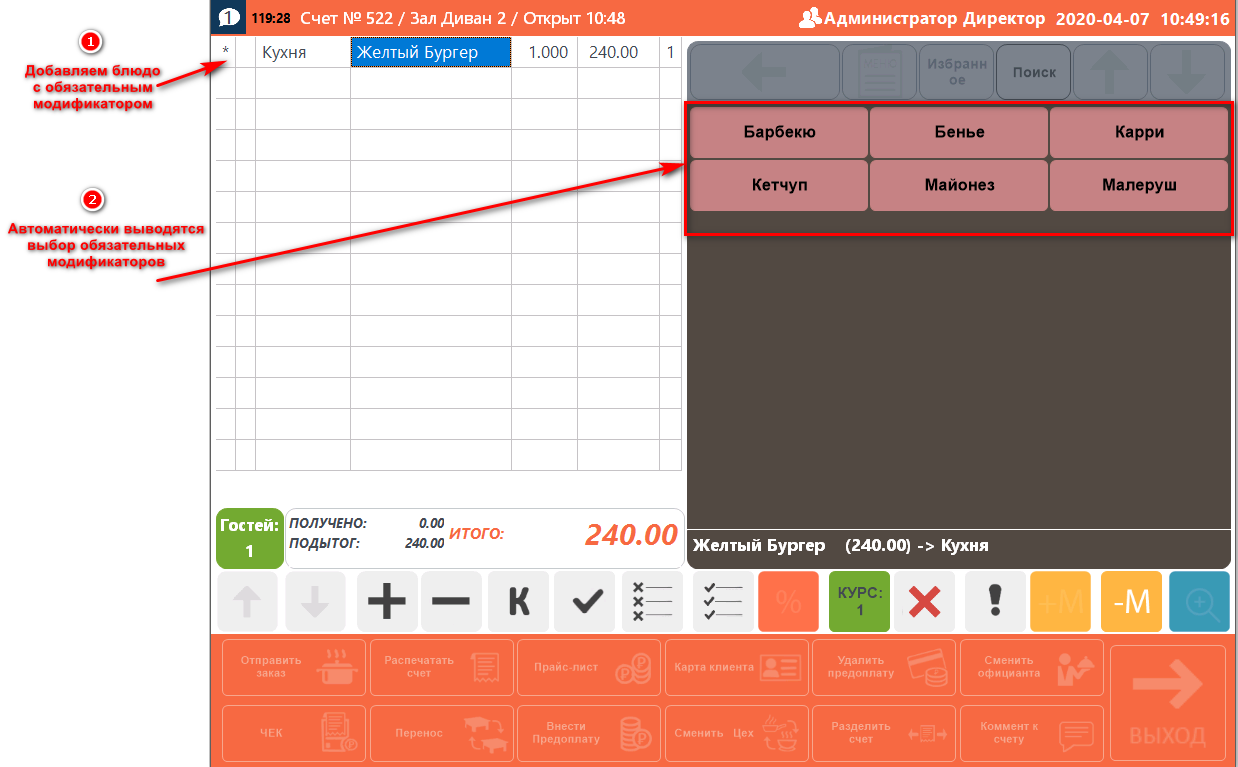 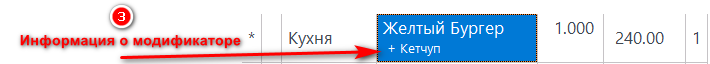 Удаления модификатораДля удаления модификатора выбираем блюдо и на панели кнопок меню нажимаем 
(Модификатор автоматически удалится)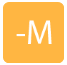 Прайс листЕсли на предприятии действуют разные цены на одни и те же товары мы создаем в модуле Менеджер дополнительные Прайс листы
К примеру:
Основной Прайс лист Бургер по цене 240р
Вечерний Прайс лист Бургер по цене 280
Второй вариант:
На Основной зал действует Прайс лист с ценой на Бургер 240р
На Vip зал действует Прайс лист VIP с ценой на Бургер 280р
Смена прайс листа настраивается автоматически.
Для ручной смены Прайс листа, нажимаем на панели кнопок 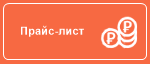 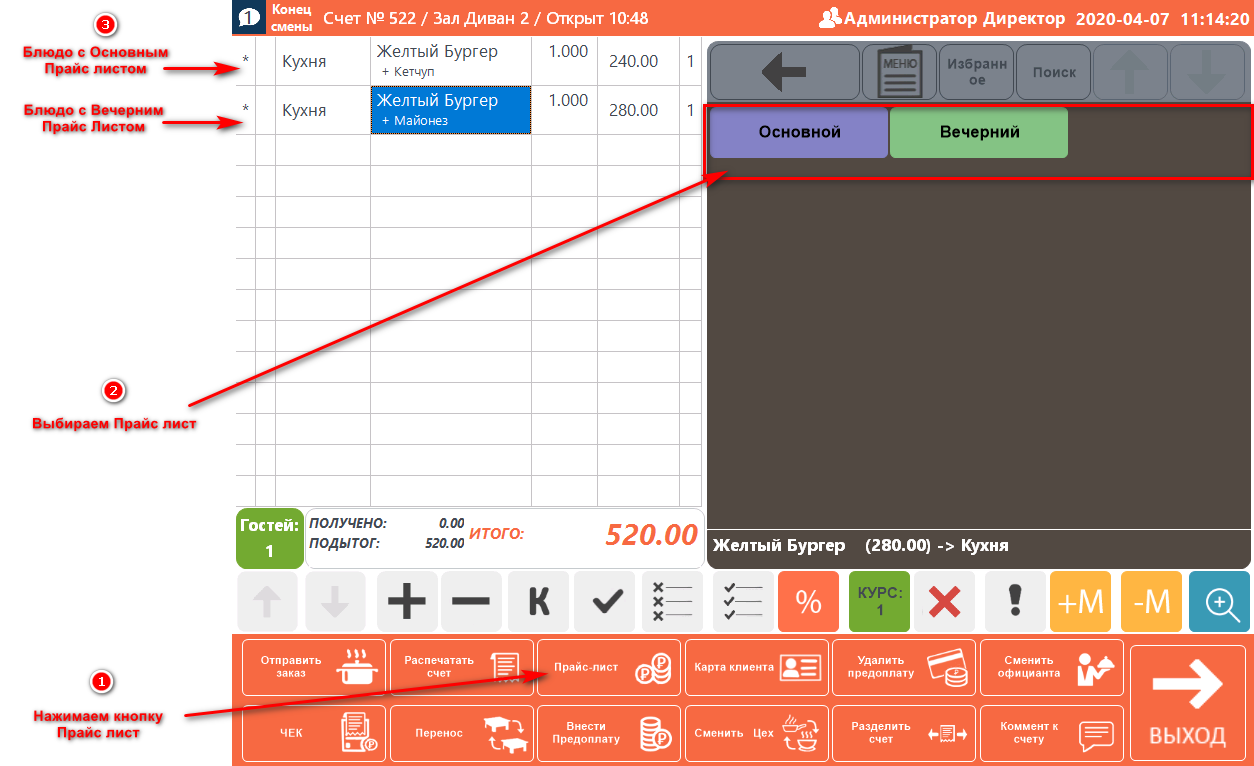 Нажимаем кнопку на панели меню Прайс листВыбираем Прайс лист (он автоматически применится на выделенные блюда)Блюда с основным и вечерним Прайс листомОтчеты по терминалуЕсли в заведении более чем одна рабочая станция мы можем печатать отчеты по каждой рабочей станции.На панели кнопок главного меню, нажимаем кнопку Отчеты по терминалу 
Откроется меню с отчетами для вывода их на печать вашего чекового принтера
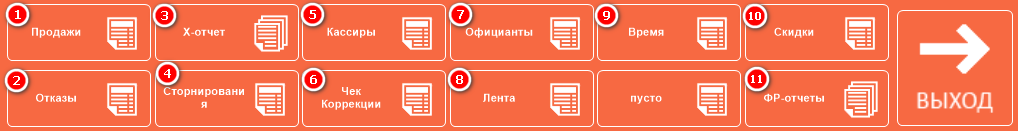  - Отчет по Продажам всех блюд текущей смены, рабочей станции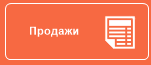  - Отчет по всем отказам блюд текущей смены, рабочей станции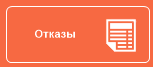  - Промежуточная сверка итогов текущей смены, рабочий станции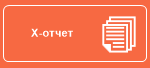  - Отчет по удалению чеков текущей смены, рабочей станции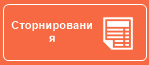  - Отчет по Кассирам текущей смены, рабочей станции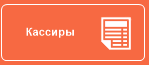  - Чек коррекция Онлайн кассы (см подробнее в чек коррекция)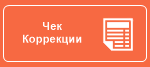  - Отчет по продажам Официантов текущей смены, рабочей станции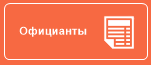  - Лента не поддерживается в современных онлайн кассах (не используется)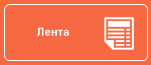  - Отчет по временному интервалу сумм продаж текущей смены, рабочей станции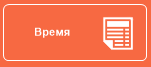  - Отчет по Скидкам текущей смены, рабочей станции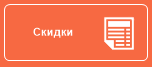  - Промежуточная сверка итогов по Онлайн кассе текущей смены, рабочей станции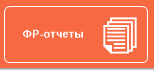 Общие отчеты по терминалуЕсли в заведении более чем одна рабочая станция мы можем печатать отчеты по всем рабочим станциям.На панели кнопок главного меню, нажимаем кнопку Отчеты по терминалу 
Откроется меню с отчетами для вывода их на печать вашего чекового принтера
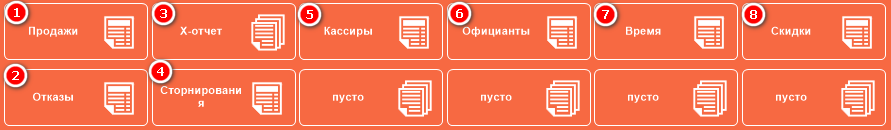  - Отчет по Продажам всех блюд текущей смены, всех рабочих станций - Отчет по всем отказам блюд текущей смены, всех рабочих станций - Промежуточная сверка итогов текущей смены, всех рабочих станций - Отчет по удалению чеков текущей смены, всех рабочих станций - Отчет по Кассирам текущей смены, всех рабочих станций - Отчет по продажам Официантов текущей смены, всех рабочих станций - Отчет по временному интервалу сумм продаж текущей смены, всех рабочих станций - Отчет по Скидкам текущей смены, всех рабочих станцийЧек коррекцияКассовые чек коррекции формируется для корректировки ранее произведенных расчетов после формирования отчета об открытии смены, но не позднее формирования отчета о закрытии смены. Иными словами, если организация или ИП, обязанные применять онлайн-ККТ, не пробили чек в момент расчетов, выявленное позднее нарушение должно быть исправлено путем создания чека коррекции.Для самостоятельной чек коррекции заходим на главной панели кнопок в отчеты по терминалу  в отчетах по терминалу, нажимаем кнопку чек коррекция  откроется окно
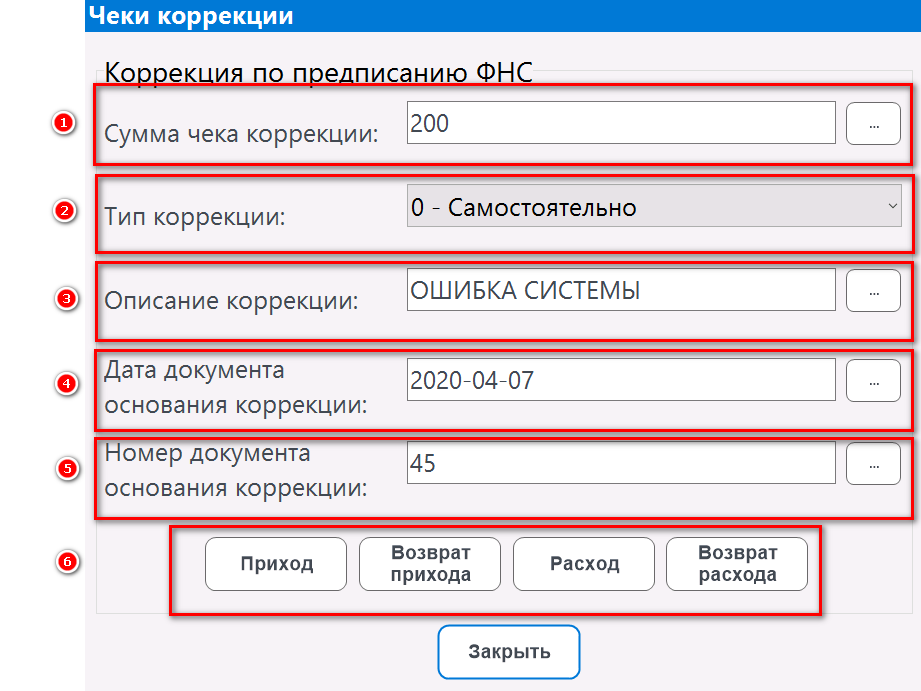 Ввести сумму чека коррекцииВыбрать тип коррекции:«0» - корректировка проведена самостоятельно (по собственной инициативе);«1» - корректировка проведена по предписанию (по инициативе налогового органа, обнаружившего нарушение)Описание коррекции:В реквизите «описание коррекции» следует указать причину коррекции и наименование документа, на основании которого производится коррекция (объяснительная, служебная записка, акт, предписание налогового органа или др.);Дата документа основания коррекции ГОД-МЕСЯЦ-ДАТА Номер документа, на основании которого формируется чек коррекции.Выбрать тип коррекцииПодтвердить операцию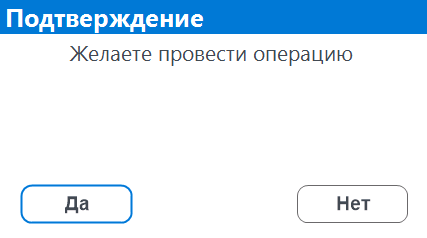 Закрытие и расчет столовОткройте стол с ранее распечатанным счетом для клиента официантом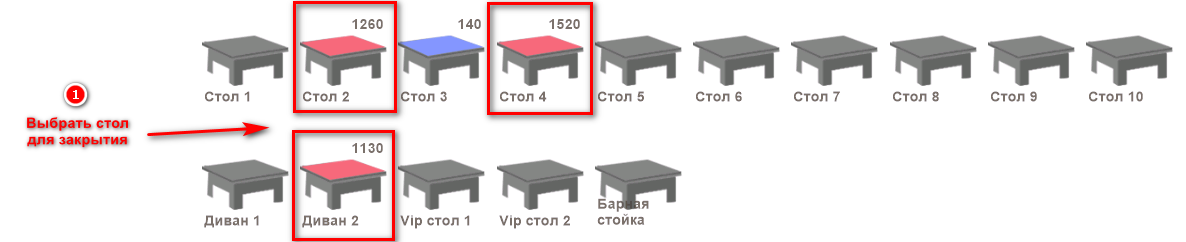 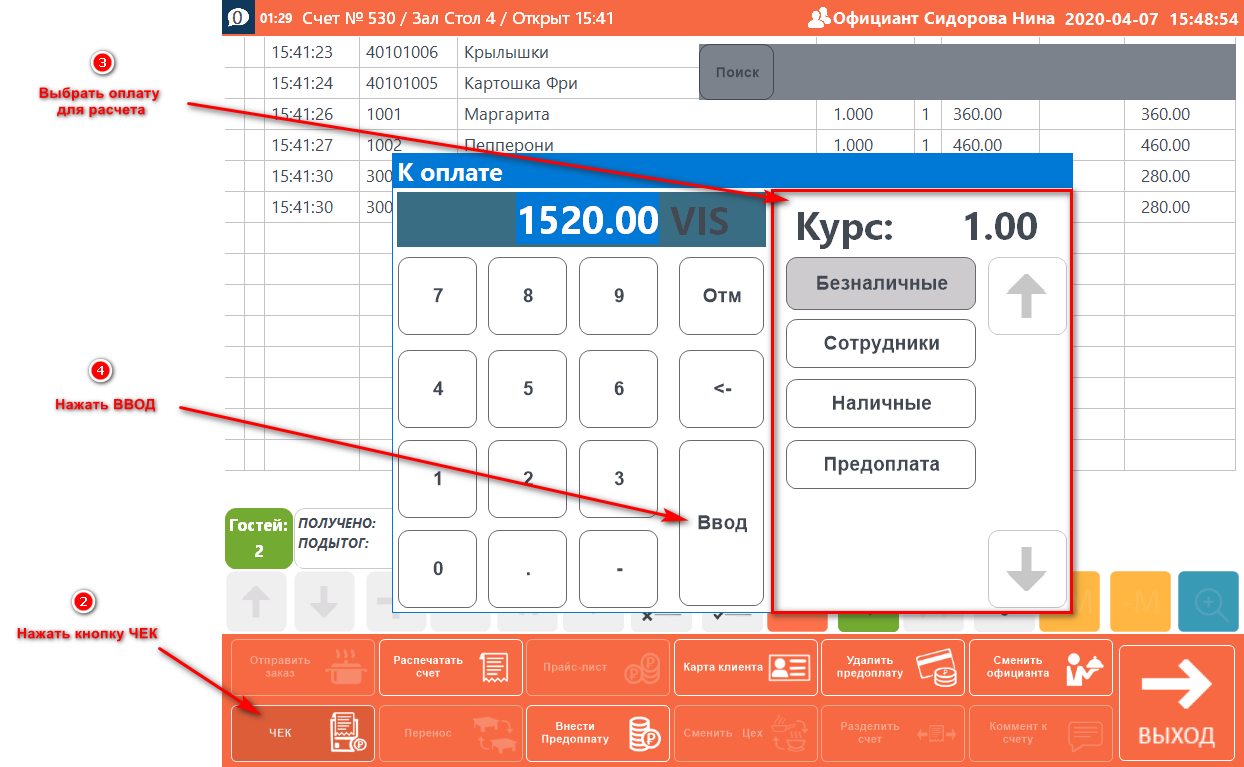 Выбрать стол для расчетаНажать кнопку Чек на панели менюВыбрать оплату для расчетаНажать кнопку ввод в окне оплатыВыйдет чек расчета из кассыЗакрытие стола с комбинированной оплатой чекаЕсли требуется закрыть стол с комбинированной оплатой к примеру часть Безналичными а часть НаличнымиЗайти в стол для закрытия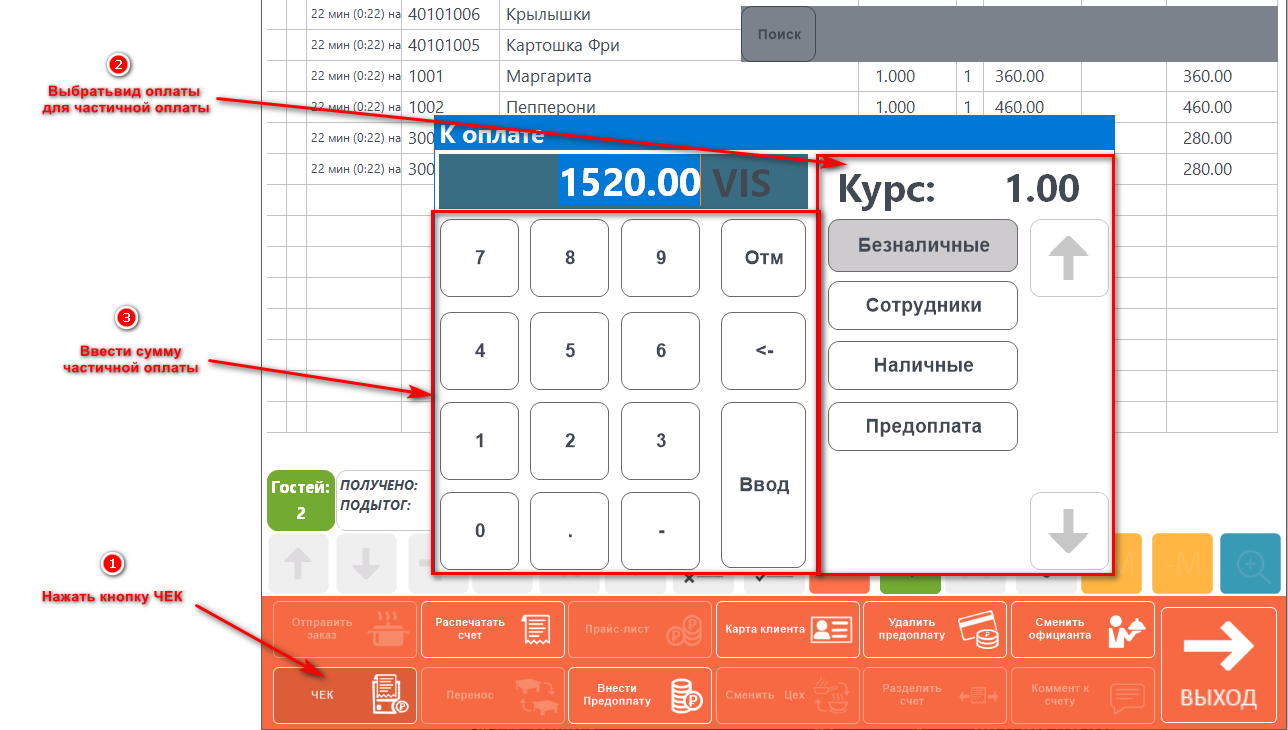 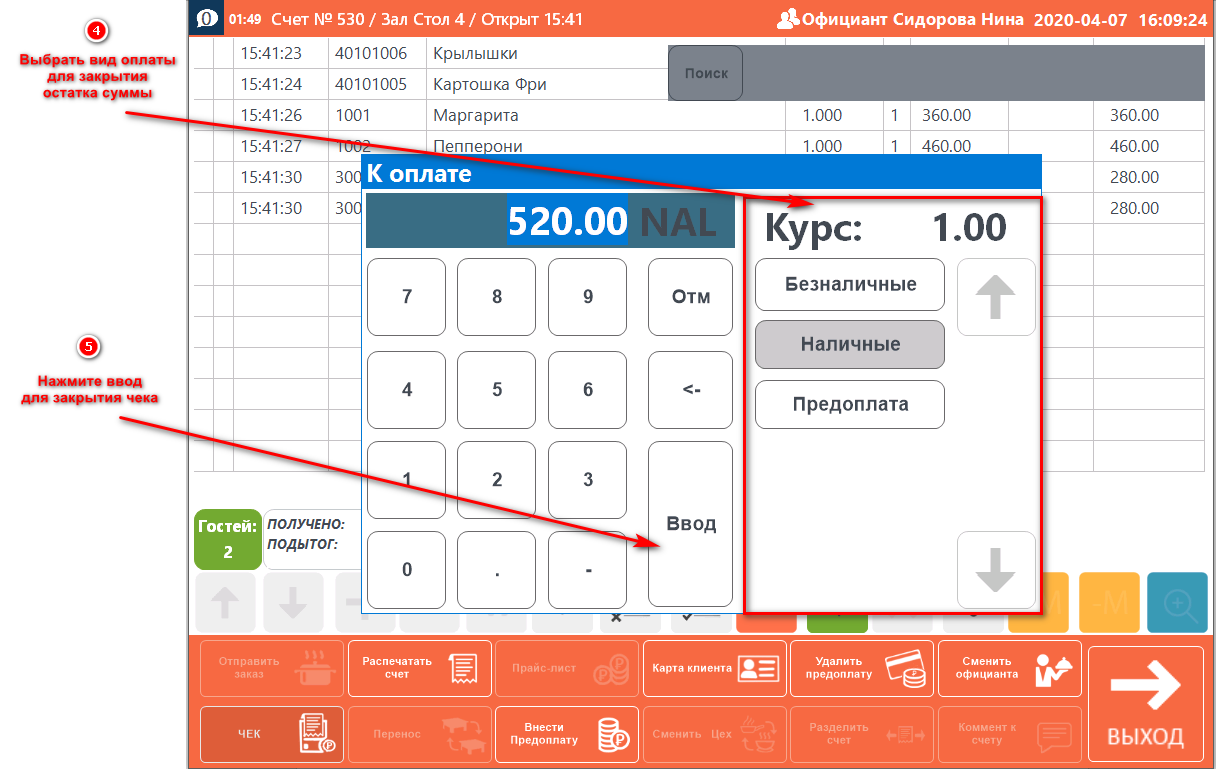 Нажмите кнопку ЧекВыберите вид оплаты для частичной оплаты чекаВведите сумму частичной оплаты выбранного вида оплаты (сумма автоматически введется в чек0Выберете вид оплаты для закрытия оставшейся суммыНажмите кнопку ВВОДРаспечатается раздельный чек с разными видами оплатЗакрытие текущей смены кассыДелаем изъятие наличных из кассы если пользуетесь этой функцией системы (смотрим Изъятие наличных)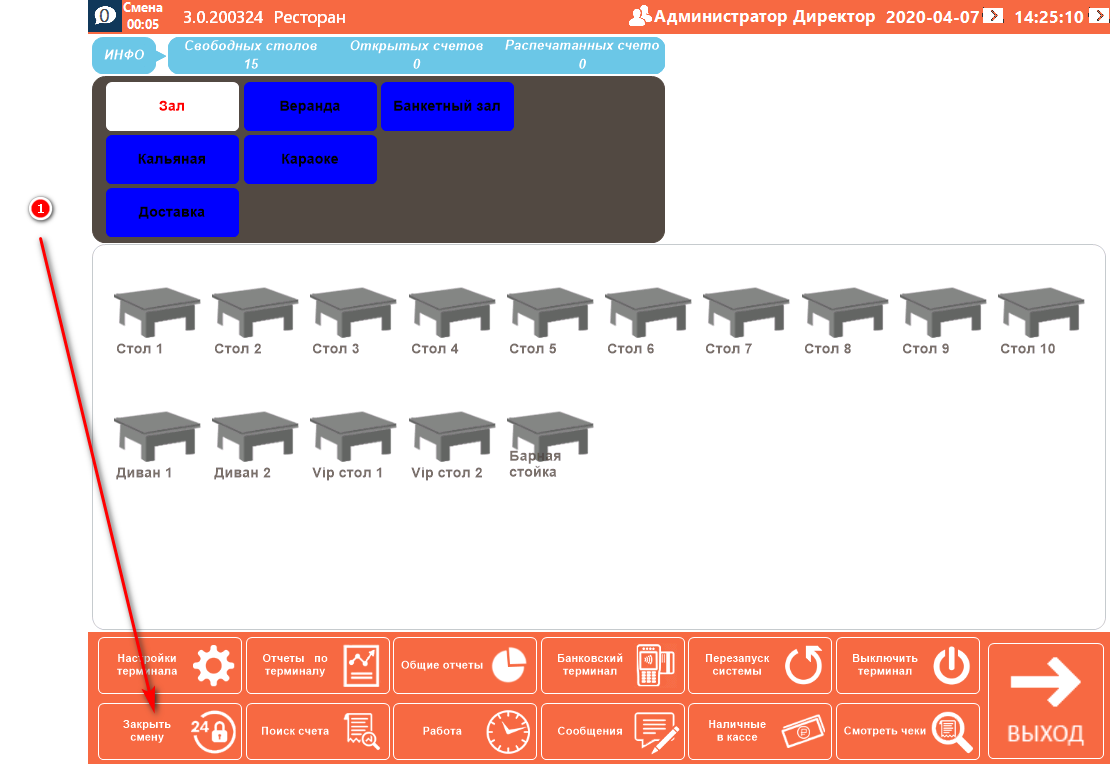 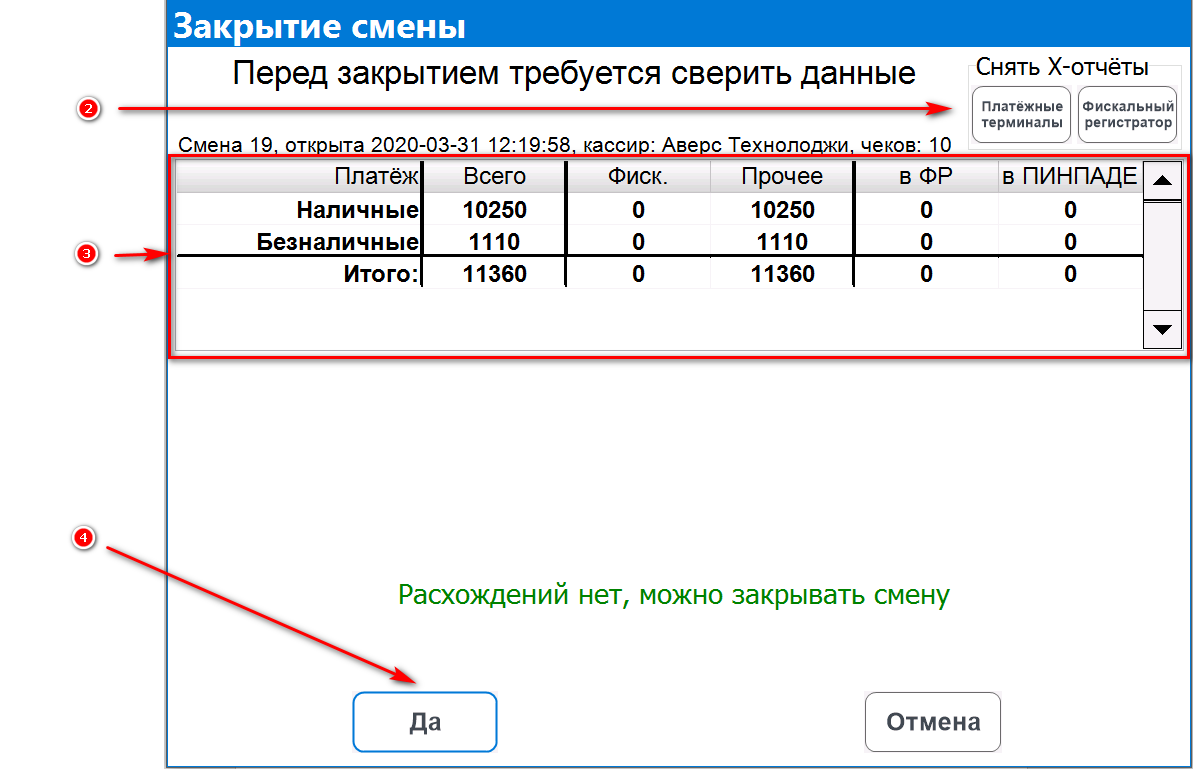 Нажимаем на панели кнопок Закрыть смену и откроется окно закрытия сменыПечатаем Х-отчеты по банковскому терминалу и онлайн кассе (если это требуется)Окно сумм платежей, сверяемся с распечатанными х-отчетами (если есть расхождения или другие проблемы, свяжитесь со службой техподдержки системы Эксперт)Подтверждение закрытие смены-окно о закрытии смены и автоматической печати Z-отчетов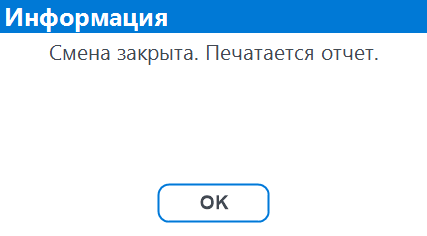 Сценарий работы Официанта в режиме РесторанаРегистрация Официанта в системеЗарегистрируйтесь на главном экране с помощью личной карты или личного кода сотрудника заведения -регистрация сотрудника картой проведенной через считыватель карт на мониторе
 -регистрация сотрудника личным кодом -если у сотрудника присутствует личный пароль, система попросит ввести его после ввода личного кода сотрудника или после регистрации картойОбслуживание столаПосле регистрации, выберете зал и зайдите в стол, для ввода новых заказов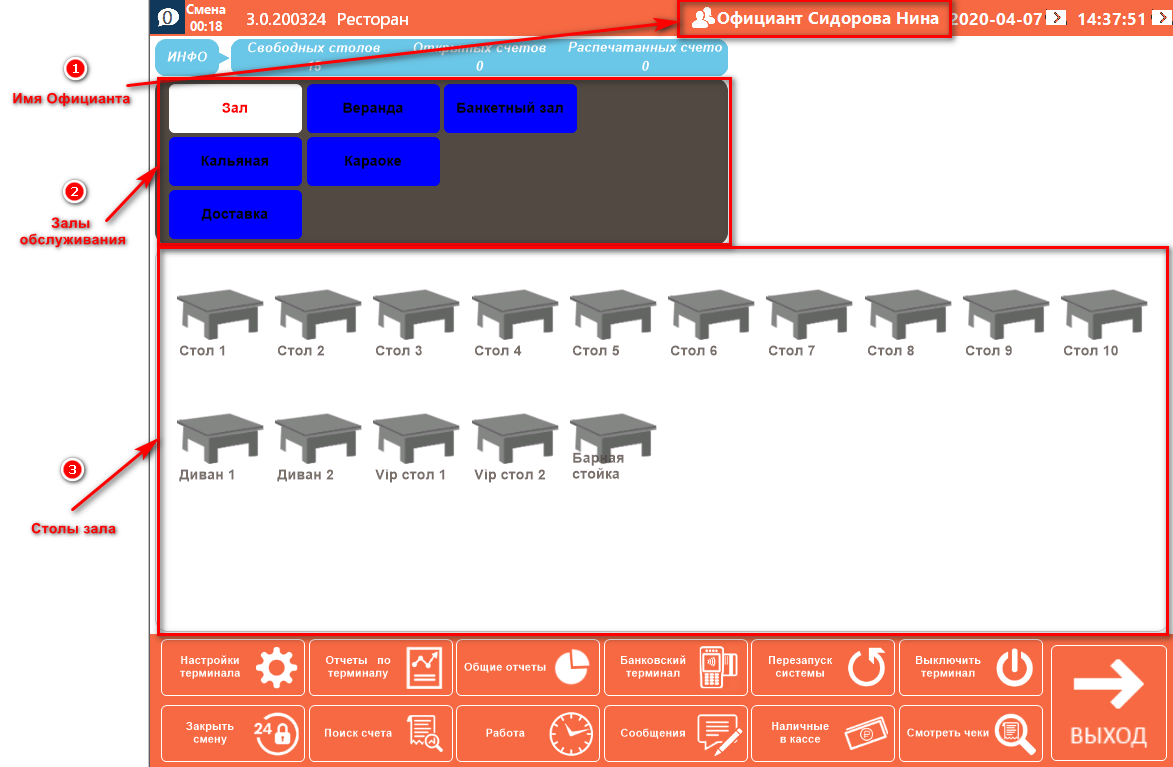 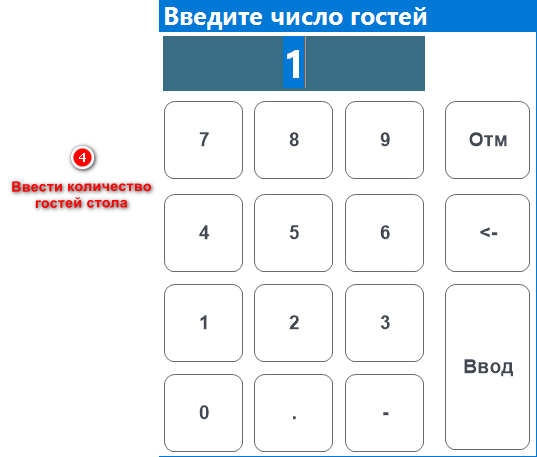 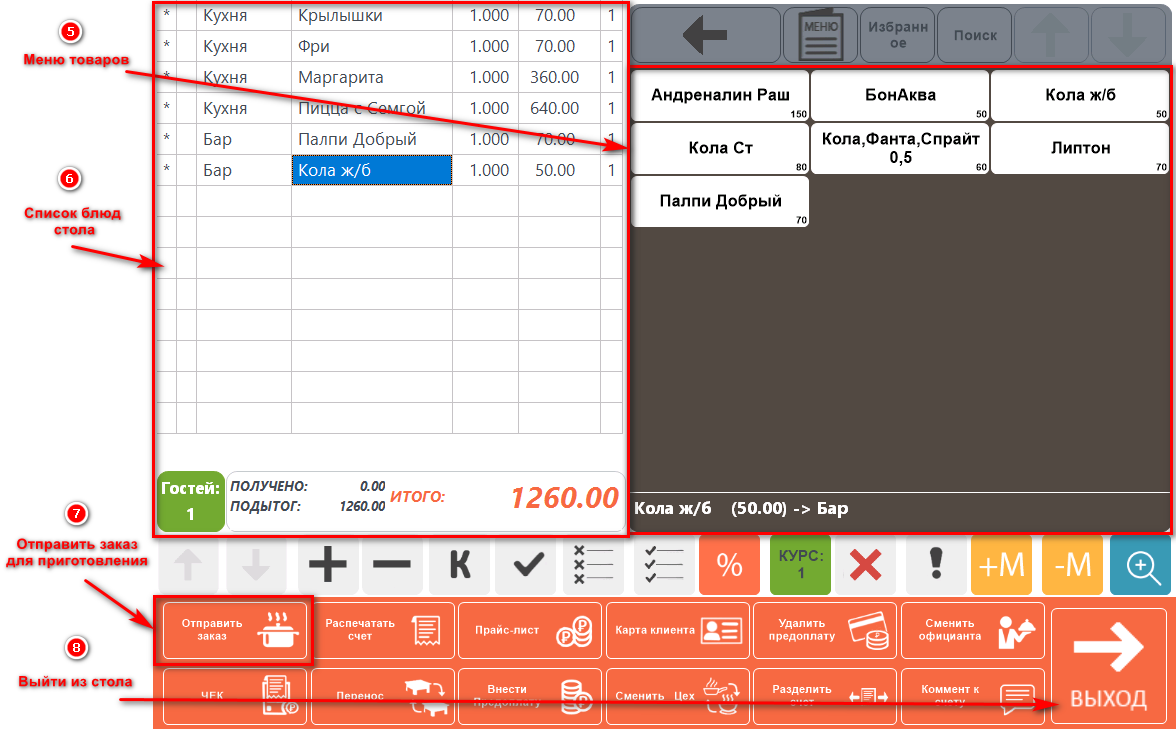 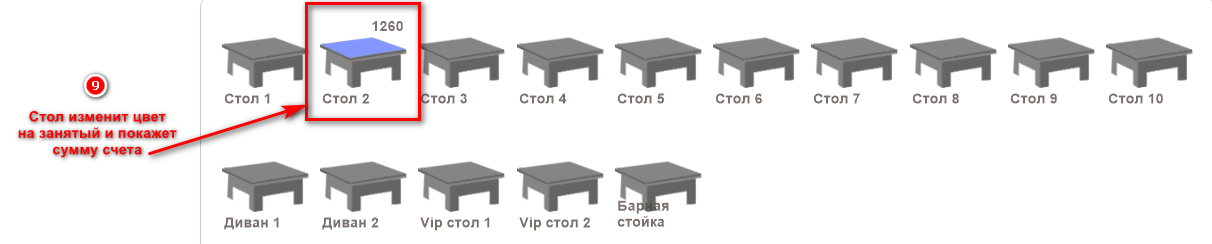 Отображение официанта зарегистрированного в системе Торгового залаВыбрать зал для обслуживания Выбрать стол для внесения заказВвести количество гостейВыбрать заказанные товары и их количество в меню блюдВыбранные блюда отобразятся в списке блюд с количеством гостей и итогом счета столаОтправить заказ для приготовленияВыйти из столаСтол изменит цвет на занятый и вверху появится сумма чека столаДля дополнительного ввода блюд в счет, зайдите в ранее открытый стол и добавьте новые блюда по проделанным инструкциям выше.Печать счета для клиентаРаспечать счет (предчек) для предоставления клиенту и дальнейшей оплате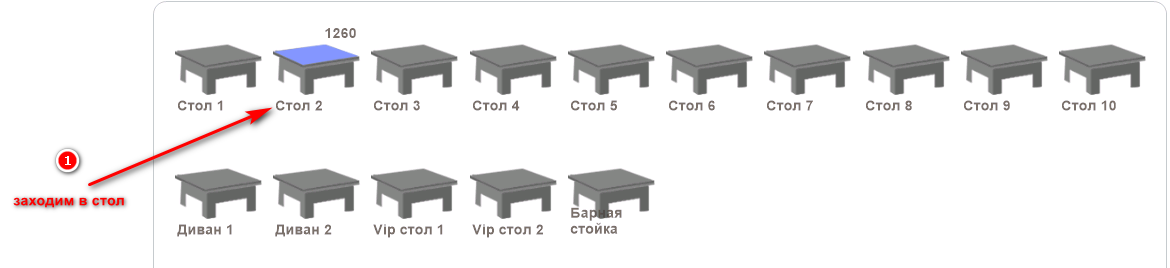 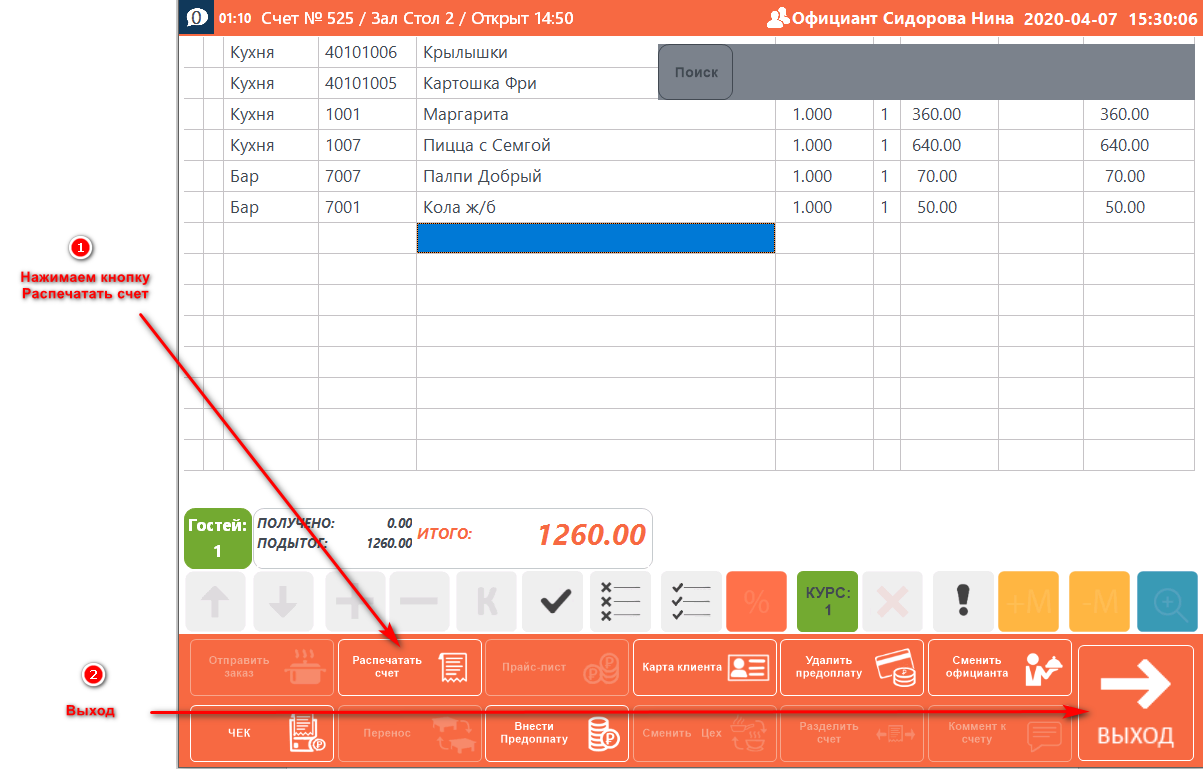 Зайти в стол для печати счета клиентуНажать распечатать счет (Бумажный счет распечатается на чековом принтере)Выйти из стола и отнести предчек гостюСтол изменит цвет, что означает стол с распечатанным счетом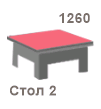 Для дополнительных доступов к функциям системы обратитесь к Администратору заведенияТорговый зал Эксперт«Ресторан»